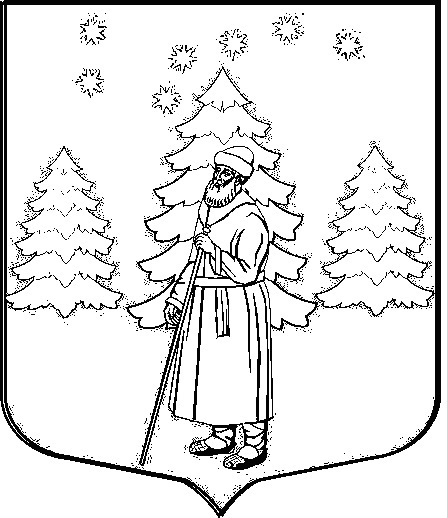 СОВЕТ ДЕПУТАТОВ МУНИЦИПАЛЬНОГО ОБРАЗОВАНИЯ«СУСАНИНСКОЕ  СЕЛЬСКОЕ ПОСЕЛЕНИЕ»ГАТЧИНСКОГО МУНИЦИПАЛЬНОГО РАЙОНАЛЕНИНГРАДСКОЙ ОБЛАСТИРЕШЕНИЕот 04 октября 2017г.                                                                                                № 187В целях создания полноценной качественной системы коммунальной инфраструктуры для формирования комфортной и безопасной среды жизнедеятельности на территории Сусанинского сельского поселения Гатчинского муниципального района Ленинградской области, в соответствии с Федеральными законами от 06.10.2003г №131-ФЗ «Об общих принципах организации местного самоуправления в Российской Федерации», руководствуясь Постановлением Правительства Российской Федерации от 14.06.2013г № 502 «Об утверждении требований к программам комплексного развития систем коммунальной инфраструктуры поселений, городских округов», Уставом МО «Сусанинское сельское поселение», Совет депутатов муниципального образования «Сусанинское сельское поселение» Гатчинского муниципального района Ленинградской областиРЕШИЛ1. Утвердить проект «Программы комплексного развития системы коммунальной инфраструктуры  муниципального образования «Сусанинское сельское поселение» на 2018 – 2027 годы в целом (Приложение 1 к настоящему решению).2. Назначить публичные слушания по проекту Программы комплексного развития системы коммунальной инфраструктуры  муниципального образования «Сусанинское сельское поселение» на 2018 – 2027 годы (далее публичные слушания) в порядке, определенном пунктами 5, 6.2, 6.5 настоящего решения.3. Утвердить текст информационного сообщения о проведении публичных слушаний согласно Приложению № 2 к настоящему решению.4. Организацию публичных слушаний возложить на администрацию Сусанинского сельского поселения.5. Установить:   5.1. Публичные слушания проводятся на всей территории Сусанинского сельского поселения;   5.2. Дата, время и место проведения публичных слушаний по проекту Программы комплексного развития системы коммунальной инфраструктуры  муниципального образования «Сусанинское сельское поселение» на 2018 – 2027 годы -  23.10.2017 в 16:00 по адресу: Ленинградская область, Гатчинский район, пос. Сусанино, Петровский пр., д.20.6. Уполномочить администрацию Сусанинского сельского поселения:   6.1. Провести публичные слушания;   6.2.  Обеспечить размещение проекта Программы комплексного развития системы коммунальной инфраструктуры  муниципального образования «Сусанинское сельское поселение» на 2018 – 2027 годы в сетевом издании «Гатчинская правда.ру» и на официальном сайте МО «Сусанинское сельское поселение», а также в фойе администрации, по адресу: Ленинградская обл., Гатчинский район, пос. Сусанино, Петровский пр., д.20 не позднее 05.10.2017;   6.3. Обеспечить публикацию информационного сообщения о проведении публичных слушаний не позднее 10.10.2017 года в газете «Гатчинская правда» и разместить на официальном сайте МО «Сусанинское сельское поселение»;   6.4. Заключение о результатах проведения публичных слушаний опубликовать в газете «Гатчинская правда» и разместить на официальном сайте МО «Сусанинское сельское поселение»;   6.5. Обеспечить доведение до населения информации о содержании проекта Программы комплексного развития системы коммунальной инфраструктуры  муниципального образования «Сусанинское сельское поселение» на 2018 – 2027 годы в вестибюле администрации Сусанинского сельского поселения по адресу: Ленинградская обл., Гатчинский район, пос. Сусанино, Петровский пр., д.20 с режимом работы: понедельник-пятница с 9-00 до 13-00 и с 14-00 до 17-00.   6.6. Определить ответственное лицо по проведению публичных слушаний.7. Предложения и замечания по проекту Программы комплексного развития системы коммунальной инфраструктуры  муниципального образования «Сусанинское сельское поселение» на 2018 – 2027 годы принимаются в письменном виде до 23.10.2017 по рабочим дням с 9-00 до 13-00 и с 14-00 до 17-00 в администрации Сусанинского сельского поселения по адресу: Ленинградская обл., Гатчинский район, пос. Сусанино, Петровский пр., д.20, каб. 8, тел.(8813-71)-54-541. 8. Настоящее решение вступает в силу с момента официального опубликования в сетевом издании «Гатчинская правда.ру», подлежит размещению на официальном сайте МО «Сусанинское сельское поселение».Глава МО «Сусанинское сельское поселение»		                          Е.Ю. ВахринаУТВЕРЖДЕНО:РЕШЕНИЕМ СОВЕТА ДЕПУТАТОВ МО «СУСАНИНСКОЕ СЕЛЬСКОЕ ПОСЕЛЕНИЕ»№ ____ от ___ _________________ .Глава муниципального образования «Сусанинское сельское поселение»_________________   Е.Ю. ВахринаПРОЕКТ ПРОГРАММЫКОМПЛЕКСНОГО РАЗВИТИЯ СИСТЕМ КОММУНАЛЬНОЙ ИНФРАСТРУКТУРЫ МУНИЦИПАЛЬНОГО ОБРАЗОВАНИЯ СУСАНИНСКОЕ СЕЛЬСКОЕ ПОСЕЛЕНИЕ ГАТЧИНСКОГО МУНИЦИПАЛЬНОГО РАЙОНА ЛЕНИНГРАДСКОЙ ОБЛАСТИ НА 2018-2027 ГОДЫп. Сусанино2017 годПАСПОРТ ПРОГРАММЫ1. Ответственный исполнитель программы:администрация Сусанинского сельского поселения Гатчинского муниципального района Ленинградской области.2. Соисполнители программы:ресурсоснабжающие организации осуществляющие хозяйственную деятельность на территории Сусанинского сельского поселения	3. Цели программы:обеспечение сбалансированного, перспективного развития систем коммунальной инфраструктуры в соответствии с потребностями в строительстве объектов капитального строительства и соответствующей установленным требованиям надежности, энергетической эффективности указанных систем;снижение негативного воздействия на окружающую среду и здоровье человека;повышение качества поставляемых для потребителей товаров, оказываемых услуг в сферах электро-, газо-, тепло-, водоснабжения и водоотведения.4. Задачи программы:- анализ существующего состояния систем коммунальной инфраструктуры;- планирование развития систем коммунальной инфраструктуры поселения на основе прогноза развития поселения;- разработка мероприятий по строительству, комплексной реконструкции и модернизации систем коммунальной инфраструктуры поселения;- разработка мероприятий, направленных на повышение энергетической эффективности и технического уровня объектов коммунальной инфраструктуры поселения;- разработка мероприятий, направленных на улучшение экологической ситуации на территории поселения;- разработка мероприятий, направленных на повышение качества поставляемых для потребителей товаров, оказываемых услуг в сферах электро-, газо-, тепло-, водоснабжения и водоотведения;- учет мероприятий по строительству и реконструкции систем коммунальной инфраструктуры, которые предусмотрены соответственно схемами и программами развития единой национальной (общероссийской) электрической сети на долгосрочный период, генеральной схемой размещения объектов электроэнергетики, федеральной программой газификации, соответствующими межрегиональными, региональными программами газификации, схемами теплоснабжения, схемами водоснабжения и водоотведения (при их наличии).5. Целевые показатели:Целевые показатели комплексного развития системы коммунальной инфраструктуры и мероприятий, входящих в план застройки поселения:- удовлетворенность населения жилищно-коммунальными услугами: уровнем организации теплоснабжения (снабжения населения топливом), водоснабжения (водоотведения), электроснабжения, газоснабжения (% от числа опрошенных);- степень охвата потребителей приборами учета (%); - доступность для населения коммунальных услуг (% от общего числа населения).Целевые показатели надежности, качества и энергоэффективности соответствующей системы коммунальной инфраструктуры:Целевые показатели систем водоснабжения:Показатели качества питьевой воды:доля проб питьевой воды, подаваемой с источников водоснабжения в распределительную водопроводную сеть, не соответствующих установленным требованиям, в общем объеме проб, отобранных по результатам производственного контроля качества питьевой воды (%);удельный вес проб воды, отбор которых произведен из водопроводной сети и которые не отвечают гигиеническим нормативам по санитарно-химическим показателям (%);удельный вес проб воды, отбор которых произведен из водопроводной сети и которые не отвечают гигиеническим нормативам по микробиологическим показателям (%);удельный вес проб воды, отбор которых произведен из источников нецентрализованного водоснабжения и которые не отвечают гигиеническим нормативам по микробиологическим показателям (%);показатели надежности и бесперебойности водоснабжения:количество перерывов в подаче воды, зафиксированных в местах исполнения обязательств организацией, осуществляющей холодное водоснабжение, по подаче холодной воды, возникших в результате аварий, повреждений и иных технологических нарушений на объектах централизованной системы холодного водоснабжения, принадлежащих организации, осуществляющей холодное водоснабжение, в расчете на протяженность водопроводной сети в год (ед./км);доля уличной водопроводной сети, нуждающейся в замене (%);показатели энергетической эффективности систем водоснабжения:доля потерь воды в централизованных системах водоснабжения при транспортировке в общем объеме воды, поданной в водопроводную сеть (%);удельный расход электрической энергии, потребляемой в технологическом процессе транспортировки питьевой воды, на единицу объема воды транспортируемой воды (кВт/ч/куб. м);Целевые показатели систем водоотведения:Показатели качества поставляемых услуг водоотведения:объем сточных вод, пропущенных через очистные сооружения, в общем объеме сточных вод (%);доля сточных вод, очищенных до нормативных значений, в общем объеме сточных вод, пропущенных через очистные сооружения (%);доля сточных вод, не подвергающихся очистке, в общем объеме сточных вод, сбрасываемых в централизованные общесплавные или бытовые системы водоотведения (%);доля поверхностных сточных вод, не подвергающихся очистке, в общем объеме поверхностных сточных вод, принимаемых в централизованную ливневую систему водоотведения (%);показатели надежности систем водоотведения:доля уличной канализационной сети, нуждающейся в замене (%);удельное количество аварий и засоров в расчете на протяженность канализационной сети в год (ед./км);показатели энергетической эффективности:удельный расход электрической энергии, потребляемой в технологическом процессе транспортировки сточных вод, на единицу объема транспортируемых сточных вод (кВт/ч/м3);Целевые показатели систем теплоснабжения:Показатели спроса на услуги теплоснабжения:доля потребителей в жилых домах, обеспеченных доступом к теплоснабжению (%);качество услуг теплоснабжения:соответствие качества услуг установленным требованиям в постановлении Правительства РФ от 06.02.2011 № 354 «О предоставлении коммунальных услуг собственникам и пользователям помещений в многоквартирных домах и жилых домов»;охват потребителей приборами учета:доля объемов тепловой энергии, потребляемой в многоквартирных домах, расчеты за которую осуществляются с использованием приборов учета, в общем объеме тепловой энергии, потребляемой в многоквартирных домах (%);доля объемов тепловой энергии на обеспечение бюджетных учреждений, расчеты за которую осуществляются с использованием приборов учета (%);надежность обслуживания систем теплоснабжения:количество аварий и повреждений на 1 км сети в год;износ коммунальных систем (%);протяженность сетей, нуждающихся в замене (км);доля ежегодно заменяемых сетей (%);Целевые показатели систем электроснабжения:Доступность для потребителей систем электроснабжения:доля потребителей в жилых домах, обеспеченных доступом к электроснабжению (%);охват потребителей приборами учета:доля объемов электрической энергии, потребляемой в многоквартирных домах, расчеты за которую осуществляются с использованием приборов учета, в общем объеме электроэнергии, потребляемой в многоквартирных домах (%);доля объемов электрической энергии на обеспечение бюджетных учреждений, расчеты за которую осуществляются с использованием приборов учета (%);надежность обслуживания систем электроснабжения:аварийность системы электроснабжения (количество аварий и повреждений на 1 км сети в год);продолжительность (бесперебойность) поставки товаров и услуг (час/день);ресурсная эффективность электроснабжения:уровень потерь электрической энергии (%).Целевые показатели систем газоснабжения:Доступность для потребителей систем газоснабжения:доля потребителей в жилых домах, обеспеченных доступом к централизованному газоснабжению (%);охват потребителей приборами учета:доля объемов природного газа, расчеты за который осуществляются с использованием приборов учета (%);доля объемов природного газа, потребляемого (используемого) в многоквартирных домах, расчеты за который осуществляются с использованием индивидуальных приборов учета (%);надежность обслуживания систем газоснабжения:количество аварий и повреждений (на 1 км сети в год);износ оборудования систем газоснабжения (%);Целевые показатели объектов систем по оказанию услуг по обработке, утилизации, обезвреживанию и захоронению твердых коммунальных отходов:Показатели спроса на услуги по утилизации ТБО:объем образования отходов от потребителей (тыс. м3/год);показатели качества услуг по утилизации (захоронения) ТБО:соответствие качества услуг установленным требованиям (%);показатели надежности системы:продолжительность (бесперебойность) поставки услуг (час/день).6. Срок и этапы реализации программы:Программа разработана на срок 10 лет и не более чем на срок действия генерального плана поселения. Мероприятия и целевые показатели, предусмотренные программой, указаны на первые 5 лет с разбивкой по годам, а на последующий период (до окончания срока действия программы) - без разбивки по годам.7.Объемы требуемых капитальных вложений:общий объем финансирования мероприятий Программы составляет в 2018-2027 годах – 932668,5 тыс. рублей за счет бюджетных средств разных уровней и привлечения внебюджетных источников. Бюджетные ассигнования, предусмотренные в плановом периоде 2018-2027 годы, будут уточнены при формировании проектов бюджета поселения с учетом изменения ассигнований из бюджетов других уровней;объемы и источники финансирования ежегодно уточняются при формировании бюджета муниципального образования «Сусанинское сельское поселение» на соответствующий год.8.Ожидаемые результаты реализации программы:ожидаемые результаты программы по комплексному развитию систем коммунальной инфраструктуры и мероприятий, входящих в план застройки поселения:удовлетворенность населения жилищно-коммунальными услугами: уровнем организации теплоснабжения (снабжения населения топливом), водоснабжения (водоотведения), электроснабжения, газоснабжения (% от числа опрошенных) увеличение с 50 % в 2018 году до 100 % к 2027 году;степень охвата потребителей приборами учета (%) увеличение с 50 % в 2018 году до 100 % к 2027 году; доступность для населения коммунальных услуг (% от общего числа населения) увеличение с 50 % в 2018 году до 100 % к 2027 году;ожидаемые результаты реализации мероприятий Программы, направленных на качественное и бесперебойное обеспечение электро-, газо-, тепло-, водоснабжения и водоотведения новых объектов капитального строительства:в отношении доступности для потребителей систем теплоснабжения:поддержание доли потребителей в жилых домах, обеспеченных доступом к теплоснабжению (обеспечением топливом), в период с 2018 по 2027 год на уровне 100,0 %;в отношении доступности для потребителей систем электроснабжения:поддержание доли потребителей в жилых домах, обеспеченных доступом к электроснабжению, в период с 2018 по 2027 год на уровне 100,0 %;в отношении доступности для потребителей систем газоснабжения:увеличение доли потребителей в жилых домах, обеспеченных доступом к централизованному газоснабжению, с 60 % в 2018 году до 90,0 % к 2027 году;ожидаемые результаты реализации мероприятий Программы по улучшению качества услуг организаций, эксплуатирующих объекты, используемые для утилизации, обезвреживания и захоронения твердых бытовых отходов:соответствие качества услуг установленным требованиям (%) улучшение показателя с 50 % в 2018 году до 100 % к 2027 году;продолжительность (бесперебойность) поставки услуг (час/день)поддержание показателя на уровне 24/7 (двадцать четыре часа семь дней в неделю) в период с 2018 года по 2027 год;ожидаемые результаты реализации мероприятий Программы, направленных на повышение надежности газо-, электро-, тепло-, водоснабжения и водоотведения, и качества коммунальных ресурсов:в отношении качества питьевой воды:снижение доли проб питьевой воды, подаваемой с источников водоснабжения в распределительную водопроводную сеть, не соответствующих установленным требованиям, в общем объеме проб, отобранных по результатам производственного контроля качества питьевой воды, с 75 % в 2018 году до 0 % к 2027 году;снижение удельного веса проб воды, отбор которых произведен из водопроводной сети и которые не отвечают гигиеническим нормативам по санитарно-химическим показателям, с 55,2 % в 2018 году до0 % к 2027 году;	снижение удельного веса проб воды, отбор которых произведен из водопроводной сети и которые не отвечают гигиеническим нормативам по микробиологическим показателям, с 3,9 % в 2018 году до 2,0 % к 2027 году;снижение удельного веса проб воды, отбор которых произведен из источников нецентрализованного водоснабжения и которые не отвечают гигиеническим нормативам по микробиологическим показателям, с 29,9 % в 2018 году до 20,0 % к 2027 году;в отношении качества поставляемых услуг водоотведения:увеличение объема сточных вод, пропущенных через очистные сооружения, в общем объеме сточных вод, с 25 % в 2018 году до 90 % к 2027 году;увеличение доли сточных вод, очищенных до нормативных значений, в общем объеме сточных вод, пропущенных через очистные сооружения, с 25 % в 2018 году до 90 % к 2027 году;снижение доли сточных вод, не подвергающихся очистке, в общем объеме сточных вод, сбрасываемых в централизованные общесплавные или бытовые системы водоотведения, с 75 % в 2018 году до 10 % к 2027 году;снижение доли поверхностных сточных вод, не подвергающихся очистке, в общем объеме поверхностных сточных вод, принимаемых в централизованную ливневую систему водоотведения, с 75 % в 2018 году до 10 % к 2027 году;в отношении надежности и бесперебойности водоснабжения:снижение количества перерывов в подаче воды, зафиксированных в местах исполнения обязательств организацией, осуществляющей холодное водоснабжение, по подаче холодной воды, возникших в результате аварий, повреждений и иных технологических нарушений на объектах централизованной системы холодного водоснабжения, принадлежащих организации, осуществляющей холодное водоснабжение, в расчете на протяженность водопроводной сети в год, с 2,0 ед./км в 2018 году до 0,25 ед./км к 2027 году;уменьшение доли уличной водопроводной сети, нуждающейся в замене, с 95,0 % в 2018 году до 0 % к 2027 году;в отношении надежности систем водоотведения:уменьшение доли уличной канализационной сети, нуждающейся в замене, с 60 % в 2018 году до 0 % к 2027 году;снижение удельного количества аварий и засоров в расчете на протяженность канализационной сети в год, с 2,0ед./км в 2018 году до 0,50 ед./км к 2027 году; в отношении надежности обслуживания систем электроснабжения:аварийность системы электроснабжения (количество аварий и повреждений на 1 км сети в год), с 0,05 ед./км в 2018 году до 0,01 ед./км к 2027 году;	поддержание продолжительности (бесперебойность) поставки товаров и услуг систем электроснабжения (час/день) с 2018 по 2027 год на уровне 24/7;в отношении надежности обслуживания систем газоснабжения:недопущение аварий на системах: количество аварий и повреждений (на 1 км сети в год) с 2018 по 2027 год на уровне 0ед./км.ожидаемые результаты реализации мероприятий Программы, направленных на повышение энергетической эффективности и технического уровня объектов, входящих в состав систем электро-, газо-, тепло-, водоснабжения и водоотведения:в отношении показателей энергетической эффективности систем водоснабжения:снижение доли потерь воды в централизованных системах водоснабжения при транспортировке в общем объеме воды, поданной в водопроводную сеть, с 29,8 % в 2018 году до 7,0 % к 2027 году;снижение удельного расхода электрической энергии, потребляемой в технологическом процессе транспортировки питьевой воды, на единицу объема воды транспортируемой воды (кВт/ч/м3), с 1,88 в 2018 году до 1,3 к 2027 году;в отношении показателей энергетической эффективности систем водоотведения:снижение удельного расхода электрической энергии, потребляемой в технологическом процессе транспортировки сточных вод, на единицу объема транспортируемых сточных вод (кВт/ч/м3) с 1,6 в 2018 году до 1,1 к 2027 году;в отношении ресурсной эффективности электроснабжения:			снижение уровня потерь электрической энергии,с 10,0 % в 2018 году до 8,0 % к 2027 году.ожидаемые результаты реализации мероприятий Программы, направленных на улучшение экологической ситуации на территории поселения с учетом достижения организациями, осуществляющими электро-, газо-, тепло-, водоснабжение и водоотведение, и организациями, оказывающими услуги по утилизации, обезвреживанию и захоронению твердых бытовых отходов, нормативов допустимого воздействия на окружающую среду:снижение объема выбросов в атмосферу загрязняющих веществ, превышающих значение ПДК (%) с 75 % в 2018 году до 60 % к 2027 году;снижение доли несанкционированных свалок на территории муниципального образования (%) с 10 % в 2018 году до 0 % к 2027 году;увеличение объема сточных вод, пропущенных через очистные сооружения, в общем объеме сточных вод с 0 % в 2018 году до 50 % к 2027 году;увеличение доли сточных вод, очищенных до нормативных значений, в общем объеме сточных вод, пропущенных через очистные сооружения с 0 % в 2018 году до 50 % к 2027 году.ожидаемые результаты реализации мероприятий Программы, направленныхна энергосбережение и повышение энергетической эффективности:в отношении охвата потребителей приборами учета электрической энергии:повышение доли объемов электрической энергии, потребляемой в многоквартирных домах, расчеты за которую осуществляются с использованием приборов учета, в общем объеме электроэнергии, потребляемой в многоквартирных домах, с 99,5 % в 2018 году до 100,0 % к 2027 году;поддержание доли объемов электрической энергии на обеспечение бюджетных учреждений, расчеты за которую осуществляются с использованием приборов учета в период с 2018 по 2027 год на уровне 100,0 %.Общие положенияСогласно  пункту 23 статьи 1 Градостроительного кодекса Российской Федерации программа комплексного развития систем коммунальной инфраструктуры поселения - документ, устанавливающий перечни мероприятий по проектированию, строительству, реконструкции систем электро-, газо-, тепло-, водоснабжения и водоотведения, объектов, используемых для обработки, утилизации, обезвреживания и захоронения твердых бытовых отходов, которые предусмотрены соответственно схемами и программами развития единой национальной (общероссийской) электрической сети на долгосрочный период, генеральной схемой размещения объектов электроэнергетики, федеральной программой газификации, соответствующими межрегиональными, региональными программами газификации, схемами теплоснабжения, схемами водоснабжения и водоотведения, территориальными схемами в области обращения с отходами, в том числе с твердыми коммунальными отходами. Программа комплексного развития систем коммунальной инфраструктуры поселения разрабатываются и утверждаются органами местного самоуправления поселения на основании утвержденного в порядке, установленном Градостроительным кодексом Российской Федерации, генерального плана поселения и должна обеспечивать сбалансированное, перспективное развитие систем коммунальной инфраструктуры в соответствии с потребностями в строительстве объектов капитального строительства и соответствующие установленным требованиям надежность, энергетическую эффективность указанных систем, снижение негативного воздействия на окружающую среду и здоровье человека и повышение качества поставляемых для потребителей товаров, оказываемых услуг в сферах электро-, газо-, тепло-, водоснабжения и водоотведения, а также услуг по обработке, утилизации, обезвреживанию и захоронению твердых коммунальных отходов.Состав и содержание программы комплексного развития систем коммунальной инфраструктуры муниципального образования «Сусанинское сельское поселение» Гатчинского муниципального района Ленинградской области на 2018-2027 годы, (далее соответственно - коммунальная инфраструктура, Программа) определены постановлением Правительства Российской Федерации от 14.06.2013 № 502 «Об утверждении требований к программам комплексного развития систем коммунальной инфраструктуры поселений, городских округов».Основанием для разработки программы комплексного развития систем коммунальной инфраструктуры являются:Градостроительный кодекс Российской Федерации;Федеральный закон от 06.10.2003 № 131-ФЗ «Об общих принципах организации местного самоуправления в Российской Федерации»;Федеральный закон от 30.12.2004 № 210-ФЗ «Об основах регулирования тарифов организаций коммунального комплекса»;Федеральный закон от 23.11.2009 № 261-ФЗ «Об энергосбережении и о повышении энергетической эффективности, и о внесении изменений в отдельные законодательные акты Российской Федерации»;Федеральный закон от 07.12.2011 № 416-ФЗ «О водоснабжении и водоотведении»;Федеральный закон от 27.07.2010 № 190-ФЗ «О теплоснабжении»;Федеральный закон от 31.03.1999 № 69-ФЗ «О газоснабжении в Российской Федерации»;постановление Правительства РФ от 14.06.2013 № 502 «Об утверждении требований к программам комплексного развития систем коммунальной инфраструктуры поселений, городских округов»;генеральный план поселения муниципального образования «Сусанинское сельское поселение», утвержденный решением Совета депутатов Сусанинского сельского поселения от 28.04.2012 № 191;местные нормативы градостроительного проектирования муниципального образования «Сусанинское сельское поселение».Программа разрабатывается на основании генерального плана Сусанинского сельского поселения и включает в себя мероприятия по строительству и реконструкции систем коммунальной инфраструктуры, которые могут быть предусмотрены соответственно схемами и программами развития единой национальной (общероссийской) электрической сети на долгосрочный период, генеральной схемой размещения объектов электроэнергетики, федеральной программой газификации, соответствующими межрегиональными, региональными программами газификации, схемами теплоснабжения, схемами водоснабжения и водоотведения, программами в области обращения с отходами.Программа комплексного развития систем коммунальной инфраструктуры поселения, направлена на обеспечение сбалансированного, перспективного развития систем коммунальной инфраструктуры в соответствии с потребностями в строительстве объектов капитального строительства и соответствующей установленным требованиям надежности, энергетической эффективности указанных систем, снижения негативного воздействия на окружающую среду и здоровье человека и повышения качества поставляемых для потребителей товаров, оказываемых услуг в сферах электро-, газо-, тепло-, водоснабжения и водоотведения, а также услуг по обработке, утилизации, обезвреживанию и захоронению твердых коммунальных отходов.Согласно  пункту 24 статьи 1 Градостроительного кодекса Российской Федерации, система коммунальной инфраструктуры это комплекс технологически связанных между собой объектов и инженерных сооружений, предназначенных для осуществления поставок товаров и оказания услуг в сферах электро-, газо-, тепло-, водоснабжения и водоотведения до точек подключения (технологического присоединения) к инженерным системам электро-, газо-, тепло-, водоснабжения и водоотведения объектов капитального строительства, а также объекты, используемые для обработки, утилизации, обезвреживания, захоронения твердых коммунальных отходов.На основании пункта 18 части 1 статьи 14 Федерального закона от 06.10.2003 № 131-ФЗ «Об общих принципах организации местного самоуправления в Российской Федерации»к полномочиям поселения относится участие в организации деятельности по сбору (в том числе раздельному сбору) и транспортированию твердых коммунальных отходов, тем самым вопросы, связанные с проектированием, строительством, реконструкцией объектов, используемых для обработки, утилизации, обезвреживания, захоронения твердых коммунальных отходов не подлежат рассмотрению в рамках настоящей Программы.Программа разработана в отношении объектов местного значения поселения в сферах электро-, газо-, тепло-, водоснабжения и водоотведения, относящихся к системе коммунальной инфраструктуры для которых осуществляется реализация положений генерального плана согласно части 5 статьи 26 Градостроительного кодекса Российской Федерации.В период разработки Программы отсутствуют сведения о планируемом создании объектов федерального значения, объектов регионального значения, объектов местного значения, объектов инвестиционных программ субъектов естественных монополий, организаций коммунального комплекса, реализуемых за счет средств федерального бюджета, бюджетов субъектов Российской Федерации, местных бюджетов, решения органов государственной власти, органов местного самоуправления, иных главных распорядителей средств соответствующих бюджетов, таким образом перечень мероприятий (инвестиционных проектов) по проектированию, строительству, реконструкции таких объектов систем коммунальной инфраструктуры не учитывался.Программа разработана на срок 10 лет.Мероприятия и целевые показатели (индикаторы), предусмотренные программой, указаны на первые 5 лет с разбивкой по годам, а на последующий период (до окончания срока действия программы) - без разбивки по годам.Характеристика существующего состояния систем коммунальной инфраструктурыОбщая площадь территории сельского поселения составляет 28106,1 га.На территории Сусанинского сельского поселения расположены населенные пункты: деревня Виркино, поселок при железнодорожной станции Владимирская, деревня Заборье, посёлок Кобралово, деревня Ковшово, деревня Красницы, деревня Мыза, посёлок Семрино, посёлок Сусанино.Административный центр сельского поселения – поселок Сусанино расположен в 18 км восточнее города Гатчина – административного центра Гатчинского муниципального района и в 50 км от Санкт-Петербурга.Доля населения в трудоспособном возрасте – 53,3 %, численность занятых в экономике поселения – 24,9 %.В поселках Кобралово, Семрино и д. Виркино расположены предприятия обрабатывающего производства. Сельское хозяйство специализируется на молочном животноводстве и растениеводстве.Характеристика существующего состояния систем водоснабженияПо результатам федерального государственного санитарно-эпидемиологического надзора за качеством питьевой воды в субъектах Российской Федерации, в соответствии с формой федерального статистического наблюдения № 112,44 % источников водоснабжения Ленинградской области не соответствует санитарным нормам и правилам (данные с официального сайта Государственной информационной системы жилищно-коммунального хозяйства, расположенного в сети Интернет по адресу: https://dom.gosuslugi.ru/#!/map/water-quality).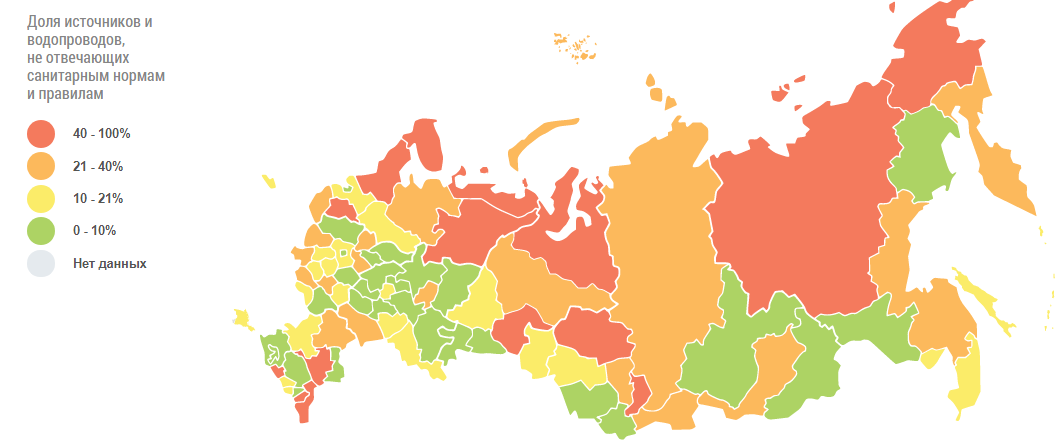 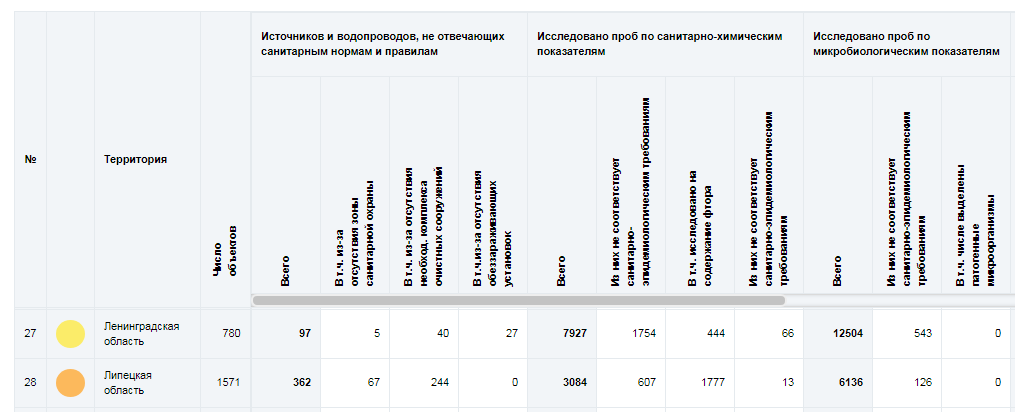 На территории Сусанинского сельского поселения работает ресурсоснабжающая организация, обеспечивающая нужды холодного водоснабжения и водоотведения - АО «Коммунальные системы Гатчинского района».Постановлением администрации в качестве гарантирующей организации, осуществляющей эксплуатацию централизованной системы холодного водоснабжения и хозяйственно – бытового водоотведения определена АО «Коммунальные системы Гатчинского района».Для хозяйственно-питьевых нужд на территории всех населенных пунктов Сусанинского сельского поселения используются пресные воды, по химическому составу преимущественно жесткие.Качество питьевой воды, подаваемой в систему централизованного водоснабжения, во всех поселках Сусанинского сельского поселения по микробиологическим показателям соответствует требованиям СанПиН 2.1.4.1110-02 «Питьевая вода».Гарантирующая организация заключает прямые договора с потребителями ресурсов. Средства поступают на счета поставщика ресурсов.Характеристика централизованной системы водоснабженияДеревня Виркино, деревня Мыза, деревня Ковшово, деревня Красницы, станция Владимирская.В данных деревнях Сусанинского сельского поселения централизованное водоснабжение отсутствует. Население пользуется децентрализованными источниками водоснабжения – колодцы, родники. В деревне Ковшово находится 1 водозаборная скважина.Данные по количеству индивидуальных колодцев для питьевого водоснабжения отсутствуют. Обслуживаются владельцами самостоятельно. Пос. Кобралово.В пос. Кобралово имеется централизованная система водоснабжения от подземных источников (скважины), которая охватывает только малую часть поселка. В неохваченной части поселка население пользуется децентрализованными источниками водоснабжения (колодцы, родники).Количество установленных скважин – 3. На сети установлено 3 водонапорные станции, и 3 водоразборные колонки. Схема водоснабжения предполагает подъем воды из скважин в систему централизованного водопровода вдоль улиц до вводов в здания и водоразборных колонок.Пос. Семрино.В пос. Семрино имеется централизованная система водоснабжения от подземных источников (скважины), которая охватывает центральную часть населенного пункта. В неохваченной части поселка население пользуется децентрализованными источниками водоснабжения (колодцы, родники). Количество установленных скважин – 4. На сети установлено 2 водонапорные станции. Схема водоснабжения предполагает подъем воды из скважин в систему централизованного водопровода вдоль улиц до вводов в здания.Пос. Сусанино.В пос. Сусанино имеется централизованная система водоснабжения от подземных источников (скважины), которая охватывает большую часть населенного пункта (порядка 70%). В неохваченной системой водоснабжения части поселка население пользуется децентрализованными источниками водоснабжения (колодцы, родники).Количество установленных скважин – 4. На сети установлено 4 водонапорные станции, 2 водонапорные башни, и 68 водоразборных колонок. Схема водоснабжения предполагает подъем воды из скважин, далее с помощью насосных станций подъем воды в водонапорные башни и оттуда самотеком по системе централизованного водопровода вдоль улиц до вводов в здания и водоразборных колонок.Поскольку в Сусанинском сельском поселении концентрация железа в воде превышает в 3 раза ПДК, необходимо строительство водопроводных очистных сооружений с обезжелезивающими установками на существующих водозаборах.Постановлением администрации Гатчинского муниципального района от 19.03.2015 № 1173 утверждена схема водоснабжения и водоотведения Сусанинского сельского поселения.Схема водоснабжения Сусанинского сельского поселения по форме и содержанию соответствует действующему законодательству (постановление Правительства Российской Федерации от 05.09.2013 № 782 «О схемах водоснабжения и водоотведения» (вместе с «Правилами разработки и утверждения схем водоснабжения и водоотведения", "Требованиями к содержанию схем водоснабжения и водоотведения»).Одиночное протяжение уличной водопроводной сети – 34730 м.Одиночное протяжение уличной водопроводной сети, нуждающейся в замене – 17450 м.Характеристика существующего состояния систем водоотведенияВ настоящее время в Сусанинском сельском поселении централизованная система водоотведения выполнена лишь частично.В п. Кобралово, п. Семрино, п. Сусанино водоотведение выполнено частично, в основном в центральных районах населенных пунктов. В д. Виркино, д. Заборье, д. Ковшово, д. Красницы, д. Мыза и п.ст. Владимирская централизованная система водоотведения отсутствует. Жители индивидуальной жилой застройки пользуются выгребными ямами, от общественных зданий – слив на рельеф без предварительной очистки. Дождевые стоки в данный момент собираются в водоотводящие канавы вдоль дорог и без очистки самотеком выводятся на рельефОдиночное протяжение уличной канализационной сети – 10360 км.Одиночное протяжение уличной канализационной сети, нуждающейся в замене – 5600 км.По фактическим сведениям, сточные воды не утилизируются.Характеристика существующего состояния систем теплоснабжения и горячего водоснабженияНа территории Сусанинского сельского поселения присутствуют централизованные системы обеспечивающие нужды населения теплоснабжением и горячим водоснабжением.Протяженность тепловых и паровых сетей в двухтрубном исчислении –7283 м.Протяженность тепловых и паровых сетей в двухтрубном исчислении, нуждающихся в замене – 6450м.На территории Сусанинского сельского поселения существует пять систем централизованного   теплоснабжения, расположенных    в    пос.    Сусанино, пос. Семрино, в пос. Кобралово и в пос. Пижма.На территории пос. Сусанино централизованное теплоснабжение осуществляется от котельной № 15.В пос. Семрино существует две изолированные системы централизованного теплоснабжения:-система централизованного теплоснабжения котельной № 26,-система централизованного теплоснабжения котельной № 39.На территории пос. Кобралово централизованное теплоснабжение осуществляется от котельной № 41.На территории пос. Пижма централизованное теплоснабжение осуществляется от котельной № 7.На территории д. Красницы на данный момент система централизованного теплоснабжения на территории деревни отсутствует.На территории Сусанинского сельского поселения в пос. Сусанино, пос. Семрино и пос. Кобралово деятельность в сфере теплоснабжения осуществляет единственная теплоснабжающая организация АО «Коммунальные системы Гатчинского района».В д. Красницы статусом единой теплоснабжающей организации наделена ООО «Региональные Курорты «Теплоснаб».Постановлением администрации Сусанинского сельского поселения утверждена схема теплоснабжения Сусанинского сельского поселения.Схема теплоснабжения Сусанинского сельского поселения по форме и содержанию соответствует действующему законодательству (постановление Правительства Российской Федерации от 22.02.2012 № 154 (ред. от 12.07.2016) «О требованиях к схемам теплоснабжения, порядку их разработки и утверждения»).Характеристика существующего состояния систем газоснабжения  Газоснабжение Сусанинского сельского поселения в настоящее время осуществляется на базе природного и сжиженного газа в основном от индивидуальных баллонных установок.В настоящее время газифицированы природным газом поселки Кобралово, Сусанино и Семрино, деревни Виркино, Ковшово и Мыза газоснабжение выполнено частично.Пищеприготовление осуществляется в основном на электроплитах для многоэтажной капитальной застройки, для усадебной индивидуальной застройки – на дровяных печах.Населенные пункты Сусанинского сельского поселения полностью не газифицированы. Количество не газифицированных населенных пунктов – 3.Газ используется населением для приготовления пищи. Одиночное протяжение уличной газовой сети составляет 55784 м.Характеристика существующего состояния систем электроснабженияВ настоящее время электроснабжение Сусанинского сельского поселения осуществляется от системы ПАО «Ленэнерго», филиал «Гатчинские электрические сети» и филиал «Пушкинские электрические сети». Распределение энергии к потребителям осуществляется от подстанций 35 кВ:•	ПС 35/10 кВ Кобралово;•	ПС 35/10 кВ Сусанино;•	ПС 35/10 кВ Мыза;•	ПС 110 кВ № 322 Вырица (расположена на территории Вырицкого сельского поселения).Кроме того, на территории Сусанинского сельского поселения расположена тяговая подстанция ОАО «РЖД» – ПС Тяг-19.Распределение электроэнергии до потребителей осуществляется через трансформаторные подстанции 10/0,4 кВ:– п. Сусанино – 12 шт.;– п. Кобралово – 10 шт.;– п. Семрино – 7 шт.;– д. Красницы – 2 шт.;– д. Виркино – 1 шт.;– д. Ковшово – 2 шт.;– д. Мыза – 1 шт.В настоящее время требуется реконструкция электрических сетей из-за высокого процента износа их оборудования, большой протяженности сетей и больших потерь электроэнергии вследствие этого, а также вследствие неравномерного развития и застройки населенных пунктов и смещения центров нагрузок.Электрические сети 10 и 0,4 кВ в основном   выполнены воздушными, неизолированными проводами, год постройки: начиная с 1973 года. В 2016 – 2017 г.г. проводилась реконструкция эклектических сетей ПАО «Ленэнерго» в п. Семрино, п. Сусанино, д. Виркино, д. Ковшово и д. Мыза.Все электрические линии находятся в удовлетворительном состоянии.Питание существующих подстанций по сети 110 кВ осуществляется от ПС 330/110/35/10 кВ».Электроснабжение жилищно-коммунального сектора населенных пунктов Сусанинского сельского поселения осуществляется от потребительских трансформаторных подстанций 6-10/0,4 кВ. Питание ТП выполнено по фидерным воздушным линиям 10 кВ.Одиночное протяжение уличной линии электропередачи составляет 33430 м.Характеристика существующего состояния коммунальных систем по утилизации, обезвреживанию и захоронению твердых коммунальных отходовПо данным информационно-аналитической справки «О санитарно-эпидемиологической обстановке в Гатчинском муниципальном районе Ленинградской области» твердые коммунальные отходы от населённых пунктов Гатчинского муниципального района поступают на 2 полигона ТКО. Промышленные отходы предприятий вывозятся по договорам на СПб ГУПП «Полигон «Красный Бор», ртутьсодержащие отходы (перегоревшие, отработанные люминесцентные лампы, ртутьсодержащие лампы) по договорам направляются в специализированные организации на утилизацию (ООО «Экологическое предприятие «Меркурий», ЗАО «ПЭКОП» и другие). На предприятиях проводится временное хранение этих отходов в специально оборудованных местах, в соответствии с разработанными проектами ПНООЛР. На территории Гатчинского муниципального района расположены 2 полигона ТКО:  ООО «Новый Свет-Эко» и полигон «Экомониторинг». Твердые коммунальные отходы от Сусанинского сельского поселения вывозятся на полигон ООО «Новый Свет-Эко» – расположен примерно в 10 км от Сусанинского сельского поселения, от пос. Сусанино на расстоянии 20 км.Вывоз твердых коммунальных отходов в населенных пунктах осуществляется по планово-регулярной системе кузовными мусоровозами.Вывоз ТКО с территории садоводств осуществляется планово-регулярным способом по договорам заключенными садоводствами со специализированными организациями. Кроме того, на территории садоводств размещены площадки для временного хранения ТКО.Постоянно действующих несанкционированных свалок на территории поселения нет.Все стихийные свалки, возникающие на территории Сусанинского сельского поселения, являются потенциальными источниками загрязнения, как почв, так и водных объектов: рек, ручьев, родников и подземных водоносных горизонтов, и подлежат рекультивации по мере их выявления. Полигоны ТКО соответствуют государственным санитарно-эпидемиологическим правилам и нормативам в соответствии с Санитарно-эпидемиологическим заключением.Норма накопления ТКО для населения (объем отходов в год на 1 человека) составляет 1,0-1,7 м3/чел., а норма накопления крупногабаритных бытовых отходов (% от нормы накопления на 1 чел.) – 5%.Услуги по сбору и транспортировке ТКО и размещению их на лицензированных объектах обезвреживания и захоронения осуществляется по договорам, заключенным физическими и юридическими лицами с специализированными организациями. Услуги по сбору, транспортированию, использованию, обезвреживанию отходов 1-4 класса опасности осуществляется по договорам, заключенным физическими и юридическими лицами с специализированными организациями.Контейнеры для сбора ТКО на территории населенных пунктов установлены.Контроль за несанкционированными свалками осуществляет администрация Гатчинского муниципального района. Несанкционированные свалки регулярно убираются.План развития поселения, план прогнозируемой застройки и прогнозируемый спрос на коммунальные ресурсы на период действия генерального планаПрогнозируемый спрос на коммунальные ресурсы на период действия генерального плана может определяться на основании план развития поселения, плана прогнозируемой застройки.Под планом прогнозируемой застройки следует понимать подготовку документации по планировке территории, которая осуществляется в целях обеспечения устойчивого развития территорий, выделения элементов планировочной структуры (кварталов, микрорайонов, иных элементов), установления границ земельных участков, на которых расположены объекты капитального строительства, границ земельных участков, предназначенных для строительства и размещения линейных объектов.Сведения о выданных разрешениях на строительство по всем поселениям Гатчинского района:2015 год – 461 разрешение;2016 год – 387 разрешение на строительство;2017 год – 414 разрешение на строительство.Степень обеспеченности инженерным оборудованием муниципального жилищного фонда по данным генерального плана: водопроводом – 76 %, канализацией – 69 %, центральным отоплением – 67 %, горячим водоснабжением – 67 %, газом – 69 %, ванными (душем) – 69 %, телефоном – 40 %.Степень износа муниципального жилищного фонда составляет 32 %. Изношенность водопроводных сетей в пос. Сусанино и пос. Кобралово составляет более 80 %, сетей теплоснабжения – 45 %. Требуется капитальный ремонт зданий муниципального фонда – 18 %.Ветхий и аварийный фонд, находящийся в поселении составляет 4,92 тыс. м2 или 1,3 % общей площади жилищного фонда. Из 4,92 тыс. м2 общей площади ветхого фонда в 1-этажном деревянном размещается 3,6 тыс. м2 общей площади или 73,5 %, в 1-этажном кирпичном – 0,91 тыс. м2 (18,5 %), в 2-этажном деревянном – 0,4 тыс. м2 (8 %) ветхого жилфонда.Важнейшей задачей в области социальной политики поселения в настоящее время является строительство муниципального жилья.К документации по планировке территории относятся проекты планировки территории, которые разрабатываются в отношении застроенных или подлежащих застройке территорий.Генеральным планом не предусмотрено существенное повышение градостроительной активности территорий населенных пунктов в составе муниципального образования. Расчет объемов нового жилищного строительства на расчетный срок проекта и на период 1 очереди согласно генеральному плану представлен ниже.Таким образом при прогнозе положительной динамики численности населения есть основания для формирования прогноза роста спроса на коммунальные услуги на период действия генерального плана.Перечень мероприятий и целевых показателей комплексного развития коммунальной инфраструктурыЦелевые показатели комплексного развития коммунальной инфраструктуры и мероприятий, входящих в план застройки поселенияВ целях определения эффективности принятых Программой мероприятий по комплексному развитию коммунальной инфраструктуры для показателей комплексного развития коммунальной инфраструктуры и мероприятий, входящих в план застройки поселения, установлены текущие (базовые) значения на 2018 год с разбивкой по годам на ближайшие 5 лет и плановое значение на период 2022-2027 г.Значения показателей комплексного развития коммунальной инфраструктуры и мероприятий, входящих в план застройки поселения, устанавливаемые в ПрограммеЦелевые показатели надежности, качества и энергоэффективности соответствующей системы коммунальной инфраструктурыДля обеспечения учета показателей надежности функционирования каждой системы коммунальной инфраструктуры, перспектив их развития, а также показателей качества коммунальных ресурсов, Программой установлены текущие (базовые) и плановые значения показателей надежности, энергоэффективности и развития соответствующей системы коммунальной инфраструктуры, объектов, используемых для утилизации, обезвреживания и захоронения твердых бытовых отходов.Источником получения информации, необходимой для определения оценки эффективности реализации мероприятий являются данные государственного и ведомственного статистического учета.Значения целевых показателей систем водоснабженияЗначения показателей надежности, качества и энергоэффективности объектов систем водоснабжения, устанавливаемые в Программе приведены в таблице.Значения целевых показателей централизованных систем водоснабжения с разбивкой по годамЗначения целевых показателей систем водоотведенияЗначения показателей надежности, качества и энергоэффективности объектов централизованных систем водоотведения, устанавливаемые в Программе приведены в таблице.Значения целевых показателей централизованных систем водоотведения с разбивкой по годамЗначения целевых показателей систем теплоснабженияЗначения показателей надежности, качества и энергоэффективности систем теплоснабжения, устанавливаемые в Программе приведены в таблице.Значения целевых показателей систем теплоснабжения с разбивкой по годамЗначения целевых показателей систем электроснабженияЗначения показателей надежности, качества и энергоэффективности систем электроснабжения, устанавливаемые в Программе приведены в таблице.Значения целевых показателей систем электроснабжения с разбивкой по годамЗначения целевых показателей систем газоснабженияЗначения показателей надежности, качества и энергоэффективности систем газоснабжения, устанавливаемые в Программе приведены в таблице.Значения целевых показателей систем газоснабжения с разбивкой по годамЗначения целевых показателей объектов систем по оказанию услуг по обработке, утилизации, обезвреживанию и захоронению твердых коммунальных отходовЗначения показателей надежности, качества и энергоэффективности объектов коммунальных систем по оказанию услуг по обработке, утилизации, обезвреживанию и захоронению твердых коммунальных отходов, устанавливаемые в Программе с учетом 5 % ежегодного увеличения объемов образования отходов, приведены в таблице.Значения целевых показателей коммунальных систем по оказанию услуг по обработке, утилизации, обезвреживанию и захоронению твердых коммунальных отходов, с разбивкой по годам на период действия ПрограммыМероприятия комплексного развития коммунальной инфраструктурыМероприятия, направленные на качественное и бесперебойное обеспечение электро-, газо-, тепло-, водоснабжения и водоотведения новых объектов капитального строительстваНиже представлены основные мероприятия, направленные на качественное и бесперебойное обеспечение электро-, газо-, тепло-, водоснабжения и водоотведения новых объектов капитального строительства.Реализация выше перечисленных мероприятий Программы позволит достичь следующих результатов, направленных на качественное и бесперебойное обеспечение электро-, газо-, тепло-, водоснабжения и водоотведения новых и существующих объектов капитального строительства:в отношении доступности для потребителей систем водоснабжения и водоотведения:увеличение доли потребителей в жилых домах, обеспеченных доступом к централизованным системам водоснабжения и водоотведения, с 60 % в 2018 году до 90,0 % к 2027 году.в отношении доступности для потребителей систем теплоснабжения:поддержание доли потребителей в жилых домах, обеспеченных доступом к теплоснабжению (обеспечением топливом), в период с 2018 по 2027 год на уровне 100,0 %;в отношении доступности для потребителей систем электроснабжения:поддержание доли потребителей в жилых домах, обеспеченных доступом к электроснабжению, в период с 2018 по 2027 год на уровне 100,0 %;в отношении доступности для потребителей систем газоснабжения:увеличение доли потребителей в жилых домах, обеспеченных доступом к централизованному газоснабжению, с 60 % в 2018 году до 90,0 % к 2027 году.Мероприятия по улучшению качества услуг организаций, эксплуатирующих объекты, используемые для утилизации, обезвреживания и захоронения твердых бытовых отходовНиже представлены основные мероприятия по улучшению качества услуг организаций, эксплуатирующих объекты, используемые для утилизации, обезвреживания и захоронения твердых бытовых отходов, в целях обеспечения потребности новых объектов капитального строительства в этих услугах.Реализация выше перечисленных мероприятий Программы позволит достичь следующих результатов по улучшению качества услуг организаций, эксплуатирующих объекты, используемые для утилизации, обезвреживания и захоронения твердых бытовых отходов:соответствие качества услуг установленным требованиям (%) улучшение показателя с 70 % в 2018 году до 100 % к 2027 году;продолжительность (бесперебойность) поставки услуг (час/день)поддержание показателя на уровне 24/7 (двадцать четыре часа семь дней в неделю) в период с 2018 года по 2027 год.Мероприятия, направленные на повышение надежности газо-, электро-, тепло-, водоснабжения и водоотведения, и качества коммунальных ресурсовНиже представлены основные мероприятия, направленные на повышение надежности газо-, электро-, тепло-, водоснабжения и водоотведения, и качества коммунальных ресурсов.Реализация выше перечисленных мероприятий Программы позволит достичь следующих результатов, направленных на повышение надежности газо-, электро-, тепло-, водоснабжения и водоотведения, и качества коммунальных ресурсов:в отношении качества питьевой воды:снижение доли проб питьевой воды, подаваемой с источников водоснабжения в распределительную водопроводную сеть, не соответствующих установленным требованиям, в общем объеме проб, отобранных по результатам производственного контроля качества питьевой воды, с 75 % в 2018 году до 0 % к 2027 году;снижение удельного веса проб воды, отбор которых произведен из водопроводной сети и которые не отвечают гигиеническим нормативам по санитарно-химическим показателям, с 55,2 % в 2018 году до 0 % к 2027 году;	снижение удельного веса проб воды, отбор которых произведен из водопроводной сети и которые не отвечают гигиеническим нормативам по микробиологическим показателям, с 3,9 % в 2018 году до 2,0 % к 2027 году;снижение удельного веса проб воды, отбор которых произведен из источников нецентрализованного водоснабжения и которые не отвечают гигиеническим нормативам по микробиологическим показателям, с 29,9 % в 2018 году до 20,0 % к 2027 году;в отношении качества поставляемых услуг водоотведения:увеличение объема сточных вод, пропущенных через очистные сооружения, в общем объеме сточных вод, с 25 % в 2018 году до 90 % к 2027 году;увеличение доли сточных вод, очищенных до нормативных значений, в общем объеме сточных вод, пропущенных через очистные сооружения, с 25 % в 2018 году до 90 % к 2027 году;снижение доли сточных вод, не подвергающихся очистке, в общем объеме сточных вод, сбрасываемых в централизованные общесплавные или бытовые системы водоотведения, с 75 % в 2018 году до 10 % к 2027 году;снижение доли поверхностных сточных вод, не подвергающихся очистке, в общем объеме поверхностных сточных вод, принимаемых в централизованную ливневую систему водоотведения, с 75 % в 2018 году до 10 % к 2027 году;в отношении надежности и бесперебойности водоснабжения:снижение количества перерывов в подаче воды, зафиксированных в местах исполнения обязательств организацией, осуществляющей холодное водоснабжение, по подаче холодной воды, возникших в результате аварий, повреждений и иных технологических нарушений на объектах централизованной системы холодного водоснабжения, принадлежащих организации, осуществляющей холодное водоснабжение, в расчете на протяженность водопроводной сети в год, с 1,3 ед./км в 2018 году до 0,25 ед./км к 2027 году;уменьшение доли уличной водопроводной сети, нуждающейся в замене, с 95,0 % в 2018 году до 0 % к 2027 году;в отношении надежности систем водоотведения:уменьшение доли уличной канализационной сети, нуждающейся в замене, с 60 % в 2018 году до 0 % к 2027 году;снижение удельного количества аварий и засоров в расчете на протяженность канализационной сети в год, с 2ед./км в 2018 году до 0,50 ед./км к 2027 году;в отношении надежности обслуживания систем электроснабжения:аварийность системы электроснабжения (количество аварий и повреждений на 1 км сети в год), с 0,05 ед./км в 2018 году до 0,01 ед./км к 2027 году;	поддержание продолжительности (бесперебойность) поставки товаров и услуг систем электроснабжения (час/день) с 2018 по 2027 год на уровне 24/7;в отношении надежности обслуживания систем газоснабжения:недопущение аварий на системах: количество аварий и повреждений (на 1 км сети в год) с 2018 по 2027 год на уровне 0ед./км.Мероприятия, направленные на повышение энергетической эффективности и технического уровня объектов, входящих в состав систем электро-, газо-, тепло-, водоснабжения и водоотведенияНиже представлены основные мероприятия, направленные на повышение энергетической эффективности и технического уровня объектов, входящих в состав систем электро-, газо-, тепло-, водоснабжения и водоотведения.Реализация выше перечисленных мероприятий Программы позволит достичь следующих результатов, направленных на повышение энергетической эффективности и технического уровня объектов, входящих в состав систем электро-, газо-, тепло-, водоснабжения и водоотведения:в отношении показателей энергетической эффективности систем водоснабжения:снижение доли потерь воды в централизованных системах водоснабжения при транспортировке в общем объеме воды, поданной в водопроводную сеть, с 29,8 % в 2018 году до 7,0 % к 2027 году;снижение удельного расхода электрической энергии, потребляемой в технологическом процессе транспортировки питьевой воды, на единицу объема воды транспортируемой воды (кВт/ч/м3), с 1,88 в 2018 году до 1,3 к 2027 году;в отношении показателей энергетической эффективности систем водоотведения:снижение удельного расхода электрической энергии, потребляемой в технологическом процессе транспортировки сточных вод, на единицу объема транспортируемых сточных вод (кВт/ч/м3)с 1,6 в 2018 году до 1,1 к 2027 году;в отношении ресурсной эффективности электроснабжения:			снижение уровня потерь электрической энергии, с 10,0 % в 2018 году до 8,0 % к 2027 году.Мероприятия, направленные на улучшение экологической ситуации на территории поселенияНиже представлены основные мероприятия, направленные на улучшение экологической ситуации на территории поселения с учетом достижения организациями, осуществляющими электро-, газо-, тепло-, водоснабжение и водоотведение, и организациями, оказывающими услуги по утилизации, обезвреживанию и захоронению твердых бытовых отходов, нормативов допустимого воздействия на окружающую среду.Реализация выше перечисленных мероприятий Программы позволит достичь следующих результатов, направленных на улучшение экологической ситуации на территории поселения с учетом достижения организациями, осуществляющими электро-, газо-, тепло-, водоснабжение и водоотведение, и организациями, оказывающими услуги по утилизации, обезвреживанию и захоронению твердых бытовых отходов, нормативов допустимого воздействия на окружающую среду:снижение объема выбросов в атмосферу загрязняющих веществ, превышающих значение ПДК (%) с 75 % в 2018 году до 60 % к 2027 году;снижение доли несанкционированных свалок на территории муниципального образования (%) с 10 % в 2018 году до 0 % к 2027 году;увеличение объема сточных вод, пропущенных через очистные сооружения, в общем объеме сточных вод с 25 % в 2018году до 90 % к 2027 году;увеличение доли сточных вод, очищенных до нормативных значений, в общем объеме сточных вод, пропущенных через очистные сооружения с25 % в 2018 году до 90 % к 2027 году.Мероприятия, предусмотренные программой в области энергосбережения и повышения энергетической эффективности поселенияНиже представлены основные мероприятия, предусмотренные программой в области энергосбережения и повышения энергетической эффективности поселения.Реализация выше перечисленных мероприятий Программы позволит достичь следующих результатов, направленных на энергосбережение и повышение энергетической эффективности:в отношении охвата потребителей приборами учета электрической энергии:повышение доли объемов электрической энергии, потребляемой в многоквартирных домах, расчеты за которую осуществляются с использованием приборов учета, в общем объеме электроэнергии, потребляемой в многоквартирных домах, с 99,5 % в 2018 году до 100,0 % к 2027 году;поддержание доли объемов электрической энергии на обеспечение бюджетных учреждений, расчеты за которую осуществляются с использованием приборов учета в период с 2018 по 2027 год на уровне 100,0 %;Анализ фактических и плановых расходов на финансирование инвестиционных проектов с разбивкой по каждому источнику финансирования с учетом реализации мероприятий, предусмотренных ПрограммойОценка объемов и источников финансирования мероприятий (инвестиционных проектов) по проектированию, строительству, реконструкции объектов систем коммунальной инфраструктуры включает укрупненную оценку необходимых инвестиций с разбивкой по видам систем коммунальной инфраструктуры, целям и задачам программы, источникам финансирования, включая средства бюджетов всех уровней, внебюджетные средства (далее - укрупненная оценка объемов и источников финансирования мероприятий (инвестиционных проектов).В приложении 1 к Программе представлена укрупненная оценка объемов и источников финансирования мероприятий (инвестиционных проектов) по проектированию, строительству, реконструкции объектов систем коммунальной инфраструктуры с учетом сборников:НЦС 81-02-12-2014«Наружные электрические сети»;НЦС 81-02-13-2014 «Наружные тепловые сети»;НЦС 81-02-14-2014 «Сети водоснабжения и канализации»;НЦС 81-02-15-2014 «Сети газоснабжения».Укрупненная оценка объемов финансирования мероприятий выполнена с учетом приказа Министерства строительства и жилищно- коммунального хозяйства Российской Федерации от 28 августа 2014 г. № 506/пр «О внесении в федеральный реестр сметных нормативов, подлежащих применению при определении сметной стоимости объектов капитального строительства, строительство которых финансируется с привлечением средств федерального бюджета, укрупненных сметных нормативов цены строительства для объектов непроизводственного назначения и инженерной инфраструктуры» (НЦС 81-02-2014).Государственные укрупненные нормативы цены строительства (далее – НЦС), приведенные в сборниках предназначены для планирования инвестиций (капитальных вложений), оценки эффективности использования средств, направляемых на капитальные вложения, и подготовки технико-экономических показателей в задании на проектирование объектов инженерной инфраструктуры которых финансируется в том числе с привлечением средств федерального бюджета.Укрупненные нормативы представляют собой объем денежных средств, необходимый и достаточный для строительства, рассчитанный на установленную единицу измерения (1 км, 100 м2, 1 место).Нормативы разработаны на основе ресурсно-технологических моделей, в основу которых положена проектно-сметная документация по объектам-представителям. Проектно-сметная документация объектов- представителей имеет положительное заключение государственной экспертизы и разработана в соответствии с действующими нормами проектирования.Приведенные показатели предусматривают стоимость строительных материалов, затраты на оплату труда рабочих и эксплуатацию строительных машин (механизмов), накладные расходы и сметную прибыль, а также затраты на строительство временных титульных зданий и сооружений и дополнительные затраты на производство работ в зимнее время, затраты, связанные с получением заказчиком и проектной организацией исходных  данных,  технических  условий  на  проектирование  и  проведение  необходимых  согласований  попроектным решениям, расходы на страхование строительных рисков, затраты на проектно-изыскательскиеработы и экспертизу проекта, содержание службы заказчика строительства и строительный контроль, резерв средств на непредвиденные работы и затраты.Стоимость материалов учитывает все расходы (отпускные цены, наценки снабженческо-сбытовых организаций, расходы на тару, упаковку и реквизит, транспортные, погрузочно-разгрузочные работы и заготовительно-складские расходы), связанные с доставкой материалов, изделий, конструкций от баз (складов) организаций-подрядчиков или организаций-поставщиков до объекта строительства.Оплата труда рабочих - строителей и рабочих, управляющих строительными машинами, включает в себя все виды выплат и вознаграждений, входящих в фонд оплаты труда.Укрупненными нормативами цены строительства не учтены и, при необходимости, могут учитываться дополнительно: прочие затраты подрядных организаций, не относящиеся к строительно-монтажным работам (командировочные расходы, перевозка рабочих, затраты по содержанию вахтовых поселков), плата за землю и земельный налог в период строительства.ОБОСНОВЫВАЮЩИЕ МАТЕРИАЛЫОбоснование прогнозируемого спроса на коммунальные ресурсыПрогнозные показатели спроса на коммунальные ресурсы зависят от ряда факторов, среди которых, в том числе и финансовые возможности потребителей.Среди основных категорий потребителей коммунальных ресурсов можно выделить физических лиц (население), а также хозяйствующих субъектов экономики поселения: коммерческие организации, бюджетные учреждения.Платежеспособность пользователей услуг коммунального хозяйства зависит, в первую очередь, от общего экономического положения в поселении, уровня инфляции, размера оплаты труда работников организаций, превышения среднего уровня дохода населения над уровнем прожиточного минимума.На способность оплачивать услуги коммунального хозяйства субъектами реального сектора экономики влияет общая экономическая ситуация в поселении: финансовые показатели деятельности предприятий, в частности, рентабельность, количество объектов малого и среднего бизнеса, развитие объектов социальной сферы.Прогнозируемый спрос на коммунальные ресурсы на период действия генерального плана может определяться на основании план развития поселения, плана прогнозируемой застройки.Под планом прогнозируемой застройки следует понимать подготовку документации по планировке территории, которая осуществляется в целях обеспечения устойчивого развития территорий, выделения элементов планировочной структуры (кварталов, микрорайонов, иных элементов), установления границ земельных участков, на которых расположены объекты капитального строительства, границ земельных участков, предназначенных для строительства и размещения линейных объектов. Генеральным планом не предусмотрено существенное повышение градостроительной активности на территориях населенных пунктов в составе муниципального образования. Сведения о выданных разрешениях на строительство по всем поселениям Гатчинского района:2015 год – 461 разрешение;2016 год – 387 разрешение на строительство;2017 год – 414 разрешение на строительство.Степень обеспеченности инженерным оборудованием муниципального жилищного фонда по данным генерального плана: водопроводом – 76 %, канализацией – 69 %, центральным отоплением – 67 %, горячим водоснабжением – 67 %, газом – 69 %, ванными (душем) – 69 %, телефоном – 40 %.Степень износа муниципального жилищного фонда составляет 32 %. Изношенность водопроводных сетей в пос. Сусанино и пос. Кобралово составляет более 80 %, сетей теплоснабжения – 45 %. Требуется капитальный ремонт зданий муниципального фонда – 18 %.Ветхий и аварийный фонд, находящийся в поселении составляет 4,92 тыс. м2 или 1,3 % общей площади жилищного фонда. Из 4,92 тыс. м2 общей площади ветхого фонда в 1-этажном деревянном размещается 3,6 тыс. м2 общей площади или 73,5 %, в 1-этажном кирпичном – 0,91 тыс. м2 (18,5 %), в 2-этажном деревянном – 0,4 тыс. м2 (8 %) ветхого жилфонда.Важнейшей задачей в области социальной политики поселения в настоящее время является строительство муниципального жилья.К документации по планировке территории относятся проекты планировки территории, которые разрабатываются в отношении застроенных или подлежащих застройке территорий.Расчет объемов нового жилищного строительства на расчетный срок проекта и на период 1 очереди согласно генеральному плану представлен ниже.Прогноз численности населения согласно информации генерального плана.В схеме территориального планирования Гатчинского муниципального района в качестве целевого варианта демографического развития принят «оптимистичный вариант», согласно которого численность Сусанинского сельского поселения прогнозируется к 2020 году – 7940 человек, к 2035 году – 8410 человек. Однако уже по состоянию на 2017 год количество населения Сусанинского сельского поселения составляет 8484 человек.В указанном документе сказано, что данный вариант возможен в результате синергетического результата осуществления активной и успешной демографической политики на федеральном уровне, осуществления активной социально-экономической политики в Гатчинском муниципальном районе и росте влияния Санкт-Петербурга, которое может быть связано с переносом в Гатчинский муниципальный район части производственной деятельности (в том числе с размещением филиалов предприятий из Санкт-Петербурга). Согласно заложенных целевых параметров по сводному перечню целей и задач социально-экономического развития Ленинградской области на период до 2013 года и стратегическую перспективу до 2025 года, в части демографических показателей, численность населения области будет увеличиваться как вследствие уменьшения естественной убыли населения, так и увеличения миграционного прироста. Рассматриваются 2 варианта прогноза: сдержанно-оптимистичный и умеренный. В соответствии с прогнозом, к 2013 году численность населения области по сдержанно-оптимистичному варианту прогноза увеличится до 1 633,0 тыс. человек или на 0,1% к 2009 году, к 2025 году – до 1 679,4 тыс. человек или на 2,8% к 2013 году (по умеренному варианту темпы прироста составят, соответственно, 0,09% и 2,3%).Прогноз численности населения и источников его формирования по умеренному сценариюУчитывая сложившиеся тенденции и в целом благоприятные условия стабилизации и оздоровления экономики, а соответственно постепенный рост всех параметров поселения, в качестве целевого сценария принимается умеренный сценарий.Данный сценарий отражает перспективы демографического развития, заложенные в схеме территориального планирования Гатчинского муниципального района Ленинградской области.Сводная таблица прогноза динамики численности населенияПрогноз численности населения выполнен с учетом незначительного увеличения численности населения от базового значения количества населения по состоянию на 1 января 2017 г. (не более 1 % в год за счет демографических процессов и не более 30 человек в год за счет миграционных процессов) и имеет следующие значения:8680 человек в 2018 году до 10725 человек к 2027 году.Обоснование целевых показателей комплексного развития коммунальной инфраструктуры, а также мероприятий, входящих в план застройки поселенияОбоснование целевых показателей комплексного развития коммунальной инфраструктурыВ целях определения целевых показателей комплексного развития коммунальной инфраструктуры выбраны показатели, которые являются общими для всех систем коммунальной инфраструктуры.Постановлением Правительства Российской Федерации от 17.12.2012 № 1317 (ред. от 09.07.2016) «О мерах по реализации Указа Президента Российской Федерации от 28 апреля 2008 г. № 607 «Об оценке эффективности деятельности органов местного самоуправления городских округов и муниципальных районов» и подпункта "и" пункта 2 Указа Президента Российской Федерации от 7 мая 2012 г. № 601 «Об основных направлениях совершенствования системы государственного управления» установлены критерии оценки населением эффективности деятельности руководителей органов местного самоуправления, к которым относятся:удовлетворенность населения организацией транспортного обслуживания в муниципальном образовании (процентов от числа опрошенных);удовлетворенность населения качеством автомобильных дорог в муниципальном образовании (процентов от числа опрошенных);удовлетворенность населения жилищно-коммунальными услугами: уровнем организации теплоснабжения (снабжения населения топливом), водоснабжения (водоотведения), электроснабжения, газоснабжения (процентов от числа опрошенных).Программой предлагается принять критерий «удовлетворенность населения жилищно-коммунальными услугами: уровнем организации теплоснабжения (снабжения населения топливом), водоснабжения (водоотведения), электроснабжения, газоснабжения» за основной показатель комплексного развития коммунальной инфраструктуры поселения.Согласно пункту 18 постановления Правительства Российской Федерации от 17.12.2012 № 1317 на официальном сайте субъекта Российской Федерации и муниципальных образований, расположенных в границах субъекта Российской Федерации, размещаются баннеры (графические изображения или краткую информацию о проводимом опросе с применением IT-технологий), представляющие собой ссылки на сайт или страницу сайта в информационно-телекоммуникационной сети "Интернет", где проводится опрос населения с применением IT-технологий.	В качестве базового значения показателя «удовлетворенность населения жилищно-коммунальными услугами» на 2018 год принято значения равное 50 % по результатам опроса населения Гатчинского района, проведенного в 2015 году(источник информации: официальный сайт Правительства Ленинградской области (http://lenobl.ru/vote/2016). Плановые значения показателя «удовлетворенность населения жилищно-коммунальными услугами» установлены исходя из требований повышения удовлетворенности населения жилищно-коммунальными услугами стремящимся к 100 % и исходя из действий, направленных на привлечение большего количества населения к участию в опросе.Показатель «степень охвата потребителей приборами учета» принят с учетом Методических рекомендаций по разработке программ комплексного развития систем коммунальной инфраструктуры муниципальных образований, утвержденных приказом Министерства регионального развития Российской Федерации от 06.05.2011 г. № 204.Таким образом к целевым показателям комплексного развития коммунальной инфраструктуры относятся:показатель «удовлетворенность населения жилищно-коммунальными услугами: уровнем организации теплоснабжения (снабжения населения топливом), водоснабжения (водоотведения), электроснабжения, газоснабжения (процентов от числа опрошенных)»;показатель «степень охвата потребителей приборами учета».В целях определения эффективности принятых Программой мероприятий по комплексному развитию коммунальной инфраструктуры для показателей комплексного развития коммунальной инфраструктуры установлены текущие (базовые) значения на 2018 год с разбивкой по годам на ближайшие 5 лет и плановое значение на период 2023-2027 г.Значения показателей комплексного развития коммунальной инфраструктуры, устанавливаемые в ПрограммеОбоснование целевых показателей мероприятий, входящих в план застройки поселенияДля определения целевых показателей мероприятий, входящих в план застройки поселения в отношении систем коммунальной инфраструктуры выбран показатель«доступность для населения коммунальных услуг».Показатель «доступность для населения коммунальных услуг» принят с учетом Методических рекомендаций по разработке программ комплексного развития систем коммунальной инфраструктуры муниципальных образований, утвержденных приказом Министерства регионального развития Российской Федерации от 06.05.2011 г. № 204.Кроме этого, следует учитывать, что показатель «доступность для населения коммунальных услуг» относится к показателю перспективной обеспеченности и потребности застройки поселения на основании выданных разрешений на строительство объектов капитального строительства, технических условий на подключение (технологическое присоединение) объектов капитального строительства к системам коммунальной инфраструктуры, планируемых сроков реализации застройки в соответствии с генеральным планом поселения.Критерий доступности для потребителей услуг может определятся на основании коэффициента обеспечения потребности в коммунальной услуге, который рассчитывается как отношение прогнозируемого объема реализации коммунальной услуги, предусмотренного производственной программой организации коммунального комплекса, к объему потребности потребителей данной услуги, предоставляемой по договорам, и должен быть равен или больше 1.Таким образом к целевым показателям мероприятий, входящих в план застройки поселения в отношении систем коммунальной инфраструктуры относится:показатель «доступность для населения коммунальных услуг».Значения целевых показателей мероприятий, входящих в план застройки поселения в отношении систем коммунальной инфраструктуры, устанавливаемые в Программе приведены в таблице.Значения целевых показателей мероприятий, входящих в план застройки поселения в отношении систем коммунальной инфраструктуры, устанавливаемые в ПрограммеХарактеристика состояния и проблем соответствующей системы коммунальной инфраструктурыВодоснабжениеНа территории Сусанинского сельского поселения работает ресурсоснабжающая организация, обеспечивающая нужды холодного водоснабжения и водоотведения - АО «Коммунальные системы Гатчинского района».Постановлением администрации в качестве гарантирующей организации, осуществляющей эксплуатацию централизованной системы холодного водоснабжения и хозяйственно – бытового водоотведения определена АО «Коммунальные системы Гатчинского района».Для хозяйственно-питьевых нужд на территории всех населенных пунктов Сусанинского сельского поселения используются пресные воды, по химическому составу преимущественно жесткие.Качество питьевой воды, подаваемой в систему централизованного водоснабжения, во всех поселках Сусанинского сельского поселения по микробиологическим показателям соответствует требованиям СанПиН 2.1.4.1110-02 «Питьевая вода».Гарантирующая организация заключает прямые договора с потребителями ресурсов. Средства поступают на счета поставщика ресурсов.Характеристика централизованной системы водоснабженияДеревня Виркино, деревня Мыза, деревня Ковшово, деревня Красницы.В данных деревнях Сусанинского сельского поселения централизованное водоснабжение отсутствует. Население пользуется децентрализованными источниками водоснабжения – колодцы, родники. В деревне Ковшово находится 1 водозаборная скважина.Данные по количеству индивидуальных колодцев для питьевого водоснабжения отсутствуют. Обслуживаются владельцами самостоятельно. Пос. Кобралово.В пос. Кобралово имеется централизованная система водоснабжения от подземных источников (скважины), которая охватывает только малую часть поселка. В неохваченной части поселка население пользуется децентрализованными источниками водоснабжения (колодцы, родники).Количество установленных скважин – 3. На сети установлено 3 водонапорные станции, и 3 водоразборные колонки. Схема водоснабжения предполагает подъем воды из скважин в систему централизованного водопровода вдоль улиц до вводов в здания и водоразборных колонок.Пос. Семрино.В пос. Семрино имеется централизованная система водоснабжения от подземных источников (скважины), которая охватывает центральную часть населенного пункта. В неохваченной части поселка население пользуется децентрализованными источниками водоснабжения (колодцы, родники). Количество установленных скважин – 4. На сети установлено 2 водонапорные станции. Схема водоснабжения предполагает подъем воды из скважин в систему централизованного водопровода вдоль улиц до вводов в здания.Пос. Сусанино.В пос. Сусанино имеется централизованная система водоснабжения от подземных источников (скважины), которая охватывает большую часть населенного пункта (порядка 70%). В неохваченной системой водоснабжения части поселка население пользуется децентрализованными источниками водоснабжения (колодцы, родники).Количество установленных скважин – 4. На сети установлено 4 водонапорные станции, 2 водонапорные башни, и 68 водоразборных колонок. Схема водоснабжения предполагает подъем воды из скважин, далее с помощью насосных станций подъем воды в водонапорные башни и оттуда самотеком по системе централизованного водопровода вдоль улиц до вводов в здания и водоразборных колонок.Поскольку в Сусанинском сельском поселении концентрация железа в воде превышает в 3 раза ПДК, необходимо строительство водопроводных очистных сооружений с обезжелезивающими установками на существующих водозаборах.Сведения о водозаборах питьевой воды из подземных источников.Постановлением администрации Гатчинского муниципального района от 19.03.2015 № 1173 утверждена схема водоснабжения и водоотведения Сусанинского сельского поселения.Схема водоснабжения Сусанинского сельского поселения по форме и содержанию соответствует действующему законодательству (постановление Правительства Российской Федерации от 05.09.2013 № 782 «О схемах водоснабжения и водоотведения» (вместе с «Правилами разработки и утверждения схем водоснабжения и водоотведения», «Требованиями к содержанию схем водоснабжения и водоотведения»).Одиночное протяжение уличной водопроводной сети – 34730 м.Одиночное протяжение уличной водопроводной сети, нуждающейся в замене – 17450 м.ВодоотведениеВ настоящее время в Сусанинском сельском поселении централизованная система водоотведения выполнена лишь частично.В п. Кобралово, п. Семрино, п. Сусанино водоотведение выполнено частично, в основном в центральных районах населенных пунктов. В д. Виркино, д. Заборье, д. Ковшово, д. Красницы, д. Мыза и п.ст. Владимирская централизованная система водоотведения отсутствует. Жители индивидуальной жилой застройки пользуются выгребными ямами и септиками, от общественных зданий – слив на рельеф без предварительной очистки. Дождевые стоки в данный момент собираются в водоотводящие канавы вдоль дорог и без очистки самотеком выводятся на рельефОдиночное протяжение уличной канализационной сети – 10360 км.Одиночное протяжение уличной канализационной сети, нуждающейся в замене – 5600 км.По фактическим сведениям, сточные воды не утилизируются.ТеплоснабжениеНа территории Сусанинского сельского поселения присутствуют централизованные системы обеспечивающие нужды населения теплоснабжением и горячим водоснабжением.Протяженность тепловых и паровых сетей в двухтрубном исчислении – 7283 м.Протяженность тепловых и паровых сетей в двухтрубном исчислении, нуждающихся в замене – 6450 м.На территории Сусанинского сельского поселения существует пять систем централизованного   теплоснабжения, расположенных    в    пос.    Сусанино, пос. Семрино, в пос. Кобралово и в пос. Пижма.На территории пос. Сусанино централизованное теплоснабжение осуществляется от котельной № 15.В пос. Семрино существует две изолированные системы централизованного теплоснабжения:-система централизованного теплоснабжения котельной № 26,-система централизованного теплоснабжения котельной № 39.На территории пос. Кобралово централизованное теплоснабжение осуществляется от котельной № 41.На территории пос. Пижма централизованное теплоснабжение осуществляется от котельной № 7.На территории д. Красницы на данный момент система централизованного теплоснабжения на территории деревни отсутствует.На территории Сусанинского сельского поселения в пос. Сусанино, пос. Семрино и пос. Кобралово деятельность в сфере теплоснабжения осуществляет единственная теплоснабжающая организация АО «Коммунальные системы Гатчинского района».В д. Красницы статусом единой теплоснабжающей организации наделена ООО «Региональные Курорты «Теплоснаб».Постановлением администрации Сусанинского сельского поселения утверждена схема теплоснабжения Сусанинского сельского поселения.Схема теплоснабжения Сусанинского сельского поселения по форме и содержанию соответствует действующему законодательству (постановление Правительства Российской Федерации от 22.02.2012 № 154 (ред. от 12.07.2016) «О требованиях к схемам теплоснабжения, порядку их разработки и утверждения»).        Основными проблемами теплового хозяйства являются моральный и физический износ оборудования и теплопроводов. Существующие котельные планируется, по возможности, реконструировать, модернизировать и подключить дополнительные тепловые нагрузки. Кроме этого необходимо: заменить устаревшее энергетическое оборудование, переложить изношенные тепловые сети, тем самым сократить потери тепла;внедрять приборы учета расхода теплоэнергии потребителями и регулирование подачи тепла.По мере газификации будут переведены на газ котельные, работающие на твердом топливе - угле и дровах.ЭлектроснабжениеВ настоящее время электроснабжение Сусанинского сельского поселения осуществляется от системы ОАО «Ленэнерго», филиал «Гатчинские электрические сети». Распределение энергии к потребителям осуществляется от подстанций 35 кВ:•	ПС 35/10 кВ Кобралово;•	ПС 35/10 кВ Сусанино;•	ПС 35/10 кВ Мыза;•	ПС 110 кВ № 322 Вырица (расположена на территории Вырицкого сельского поселения).Кроме того, на территории Сусанинского сельского поселения расположена тяговая подстанция ОАО «РЖД» – ПС Тяг-19.Распределение электроэнергии до потребителей осуществляется через трансформаторные подстанции 10/0,4 кВ:– п. Сусанино – 12 шт.;– п. Кобралово – 10 шт.;– п. Семрино – 7 шт.;– д. Красницы – 2 шт.;– д. Виркино – 1 шт.;– д. Ковшово – 2 шт.;– д. Мыза – 1 шт.В настоящее время требуется реконструкция электрических сетей из-за высокого процента износа их оборудования, большой протяженности сетей и больших потерь электроэнергии вследствие этого, а также вследствие неравномерного развития и застройки населенных пунктов и смещения центров нагрузок. Электрические сети 10 и 0,4 кВ в основном   выполнены воздушными, неизолированными проводами, год постройки: начиная с 1973 года.В 2016 – 2017 г.г. проводилась реконструкция эклектических сетей ПАО «Ленэнерго» в п. Семрино, п. Сусанино, д. Виркино, д. Ковшово и д. Мыза.Все электрические линии находятся в удовлетворительном состоянии.Питание существующих подстанций по сети 110 кВ осуществляется от ПС 330/110/35/10 кВ».Электроснабжение жилищно-коммунального сектора населенных пунктов Сусанинского сельского поселения осуществляется от потребительских трансформаторных подстанций 6-10/0,4 кВ. Питание ТП выполнено по фидерным воздушным линиям 10 кВ.Одиночное протяжение уличной линии электропередачи составляет 33430 м.ГазоснабжениеГазоснабжение Сусанинского сельского поселения в настоящее время осуществляется на базе природного и сжиженного газа в основном от индивидуальных баллонных установок.В настоящее время газифицированы природным газом поселки Кобралово, Сусанино и Семрино, деревни Виркино, Ковшово и Мыза газоснабжение выполнено частично.Пищеприготовление осуществляется в основном на электроплитах для многоэтажной капитальной застройки, для усадебной индивидуальной застройки – на дровяных печах.Населенные пункты Сусанинского сельского поселения полностью не газифицированы. Количество не газифицированных населенных пунктов – 3.Газ используется населением для приготовления пищи. Одиночное протяжение уличной газовой сети составляет 55784 м.Оценка реализации мероприятий в области энерго- и ресурсосбережения, мероприятий по сбору и учету информации об использовании энергетических ресурсов в целях выявления возможностей энергосбережения и повышения энергетической эффективностиБюджетная сфера является одним из крупнейших потребителей энергетических ресурсов, расходующим значительную часть бюджетных средств на их оплату.Повышение энергетической эффективности бюджетных организаций обусловлено, во-первых, исполнением Федерального закона от 23.11.2009 № 261-ФЗ «Об энергосбережении и о повышении энергетической эффективности, и о внесении изменений в отдельные законодательные акты Российской Федерации», во-вторых, снижением расходов на оплату потребления энергетических ресурсов и повышение имиджа предприятия, как энергоэффективного.В соответствии с Федеральным законом от 23.11.2009 № 261-ФЗ «Об энергосбережении и о повышении энергетической эффективности, и о внесении изменений в отдельные законодательные акты Российской Федерации» бюджетные учреждения должны:1) снизить объем потребления энергетических ресурсов.С 2010 года бюджетные организации должны обеспечить ежегодное снижение потребления энергоресурсов не менее чем на 3%.2) организовать учета потребления энергетических ресурсов.В настоящий момент все бюджетные учреждения Российской Федерации должны быть обеспечены приборами учета воды, газа, тепла, электроэнергии.3) организовать проведение энергетического обследования.Начиная с 31 декабря 2012 года бюджетные организации обязаны с периодичностью 5 лет проводить энергетическое обследование. На основе данных энергетического обследования составляется энергетический паспорт и программа энергосбережения с перечнем мероприятий, направленных на повышение энергетической эффективности потребления энергоресурсов.	Целями энергетической паспортизации бюджетных учреждений являются:оценка реального состояния энергетического хозяйства организаций;расчет лимитов потребления топливно-энергетических ресурсов и воды на основе реальных потребностей организаций;экономия бюджетных средств.4) закупить энергоэффективные товары.При закупках светильников не менее 5% от общей закупки должны быть светодиодные источники света. Не менее 10% устанавливаемых стеклопакетов должны иметь стекла с низкоэмиссионным покрытием.Запрещены закупки ламп накаливания для нужд освещения.5) разработать программы энергосбережения, содержащие:целевые показатели энергосбережения и их значения, достижение которых должно быть обеспечено в результате реализации этих программ;мероприятия по энергосбережению и повышению энергетической эффективности;ожидаемые результаты в натуральном выражении от проведения мероприятий по энергосбережению и повышению энергетической эффективности;ожидаемые результаты в стоимостном выражении от проведения мероприятий по энергосбережению и повышению энергетической эффективности;экономический эффект от проведения мероприятий по энергосбережению и повышению энергетической эффективности.Вся информация размещается в Государственной информационной системе в области энергосбережения и повышения энергетической эффективности (адрес в сети Интернет: http://gisee.ru).Государственная информационная система в области энергосбережения и повышения энергетической эффективности была создана в 2011 г. в соответствии со Статьей 23 Федерального закона от 23.11.2009 № 261-ФЗ «Об энергосбережении и о повышении энергетической эффективности и о внесении изменений в отдельные законодательные акты Российской Федерации».В ГИС «Энергоэффективность» осуществляется:сбор и анализ данных об энергосбережении и повышении энергетической эффективности, представляемых органами местного самоуправления в соответствии с правилами представления органами местного самоуправления информации для включения в государственную информационную систему в области энергосбережения и повышения энергетической эффективности, утвержденными постановлением Правительства Российской Федерации от 25.01.2011 № 20;сбор и рассмотрение копий паспортов, заполняемых по результатам обязательных энергетических обследований, осуществляемых в соответствии требованиями к проведению энергетического обследования и его результатам, утвержденными приказом Минэнерго России от 30.06.2014 № 400;автоматизация осуществления государственной функции ведения реестра саморегулируемых организаций в области энергетических обследований;автоматизация предоставления информации об энергосбережении и повышении энергетической эффективности (энергетических деклараций) органов местного самоуправления и муниципальных учреждений, осуществляемого в соответствии с порядком представления информации об энергосбережении и о повышении энергетической эффективности, утвержденным приказом Минэнерго России от 30.06.2014 № 401 (источник информации: http://minenergo.gov.ru/node/4908).Таким образом оценка реализации мероприятий в области энерго- и ресурсосбережения, мероприятий по сбору и учету информации об использовании энергетических ресурсов в целях выявления возможностей энергосбережения и повышения энергетической эффективности зависит от своевременности внесения информации в ГИС.В период разработки проекта Программы информация о поселении в ГИС отсутствует.Обоснование целевых показателей развития соответствующей системы коммунальной инфраструктурыПеречень целевых показателей с детализацией по системам коммунальной инфраструктуры принят с учетом методических рекомендаций по разработке программ комплексного развития систем коммунальной инфраструктуры муниципальных образований, утвержденных приказом Министерства регионального развития Российской Федерации от 06.05.2011 г. № 204, в части не противоречащей действующему законодательству.При формировании требований к конечному состоянию коммунальной инфраструктуры поселения применялись показатели и индикаторы в соответствии с методикой проведения мониторинга выполнения производственных и инвестиционных программ организаций коммунального комплекса, утвержденной приказом Министерства регионального развития Российской Федерации от 14 апреля 2008 г. № 48.В целях определения эффективности принятых Программой мероприятий по комплексному развитию коммунальной инфраструктуры для показателей развития соответствующей системы коммунальной инфраструктуры установлены текущие (базовые) значения на 2018 год с разбивкой по годам на ближайшие 5 лет и плановое значение на период 2022-2027 г.Источником получения информации, необходимой для определения оценки эффективности реализации мероприятий являются данные государственного и ведомственного статистического учета.Целевые показатели развития систем водоснабжения и водоотведенияЦелевые показатели развития систем водоснабжения и водоотведения, устанавливаемые в Программе, определяются на основе установления соответствия критериям надежности, качества, энергетической эффективности объектов и ожидаемым результатам Программы.При определении целевых показателей коммунальных систем водоснабжения и водоотведения были учтены положения приказа Минстроя России от 04.04.2014 № 162/пр «Об утверждении перечня показателей надежности, качества, энергетической эффективности объектов централизованных систем горячего водоснабжения, холодного водоснабжения и (или) водоотведения, порядка и правил определения плановых значений и фактических значений таких показателей» (Зарегистрировано в Минюсте России 23.07.2014 № 33236). Целевые показатели и их значения приведены в таблице.Соответствие целевых показателей развития систем водоснабжения и водоотведения ожидаемым результатам ПрограммыУстанавливаемые значения целевых показателей коммунальных систем водоснабжения с разбивкой по годам на период действия ПрограммыУстанавливаемые значения целевых показателей коммунальных систем водоотведения с разбивкой по годам на период действия ПрограммыЦелевые показатели развития систем теплоснабжения поселенияЦелевые показатели развития систем теплоснабжения, устанавливаемые в Программе, определяются на основе установления соответствия критериям надежности, качества, энергетической эффективности объектов и ожидаемым результатам Программы. Целевые показатели и их значения приведены в таблице.Соответствие целевых показателей развития систем теплоснабжения ожидаемым результатам ПрограммыЗначения целевых показателей коммунальных систем теплоснабжения, с разбивкой по годам на период действия ПрограммыЦелевые показатели развития систем электроснабженияЦелевые показатели развития систем электроснабжения, устанавливаемые в Программе, определяются на основе установления соответствия критериям надежности, качества, энергетической эффективности объектов и ожидаемым результатам Программы. Целевые показатели и их значения приведены в таблице.Соответствие целевых показателей развития систем ожидаемым результатам ПрограммыЗначения целевых показателей коммунальных системэлектроснабжения,с разбивкой по годам на период действия ПрограммыЦелевые показатели развития систем газоснабженияЦелевые показатели развития систем газоснабжения, устанавливаемые в Программе, определяются на основе установления соответствия критериям надежности, качества, энергетической эффективности объектов и ожидаемым результатам Программы. Целевые показатели и их значения приведены в таблице.Соответствие целевых показателей развития систем газоснабжения ожидаемым результатам ПрограммыЗначения целевых показателей коммунальных систем газоснабжения, с разбивкой по годам на период действия ПрограммыЦелевые показатели развития коммунальных систем по оказанию услуг по обработке, утилизации, обезвреживанию и захоронению твердых коммунальных отходовЦелевые показатели развития систем по оказанию услуг по обработке, утилизации, обезвреживанию и захоронению твердых коммунальных отходов, устанавливаемые в Программе, определяются на основе установления соответствия критериям надежности, качества, энергетической эффективности объектов и ожидаемым результатам Программы. Целевые показатели и их значения приведены в таблице.Соответствие целевых показателей развития коммунальных систем по оказанию услуг по обработке, утилизации, обезвреживанию и захоронению твердых коммунальных отходов ожидаемым результатам ПрограммыЗначения целевых показателей коммунальных систем по оказанию услуг по обработке, утилизации, обезвреживанию и захоронению твердых коммунальных отходов, с разбивкой по годам на период действия ПрограммыПеречень инвестиционных проектов в отношении соответствующей системы коммунальной инфраструктурыДанный раздел предусмотрен для размещения перечня инвестиционных проектов в отношении соответствующей системы коммунальной инфраструктуры (со ссылками на схемы и программы развития единой национальной (общероссийской) электрической сети на долгосрочный период, генеральную схему размещения объектов электроэнергетики, федеральную программу газификации, соответствующие межрегиональные, региональные программы газификации, схемы теплоснабжения, схемы водоснабжения и водоотведения, программы по утилизации, обезвреживанию и захоронению твердых бытовых отходов, программы в области энергосбережения и повышения энергетической эффективности, инвестиционные программы организаций, осуществляющих электро-, газо-, тепло-, водоснабжение и водоотведение, и организаций, оказывающих услуги по утилизации, обезвреживанию и захоронению твердых бытовых отходов) (далее - инвестиционные проекты).Перечень инвестиционных проектов в электроснабженииИнвестиционные проекты в электроснабжении территории муниципального образования Сусанинское сельское поселение на период разработки Программы – отсутствуют и не включены в схемы и программы развития единой национальной (общероссийской) электрической сети на долгосрочный период, генеральную схему размещения объектов электроэнергетики.В случае если у организаций, осуществляющих электроснабжение имеются подготовленные бизнес-планы или укрупненные инвестиционные проекты, которые не были включены в схемы и программы развития единой национальной (общероссийской) электрической сети на долгосрочный период, то при утверждении программы указанные инвестиционные проекты утверждаются в составе программы после внесения в установленном порядке соответствующих изменений в схемы и программы развития единой национальной (общероссийской) электрической сети на долгосрочный период.Перечень инвестиционных проектов в теплоснабженииИнвестиционные проекты в теплоснабжении территории муниципального образования Сусанинское сельское поселение на период разработки Программы – отсутствуют и не включены в схемы теплоснабжения.В случае если у организаций, осуществляющих теплоснабжение имеются подготовленные бизнес-планы или укрупненные инвестиционные проекты, которые не были включены в схемы теплоснабжения, то при утверждении программы указанные инвестиционные проекты утверждаются в составе программы после внесения в установленном порядке соответствующих изменений в схемы теплоснабжения.Перечень инвестиционных проектов в газоснабженииИнвестиционные проекты в газоснабжении территории муниципального образования Сусанинское сельское поселение: п. Сусанино включен в   региональную программу газификации. В случае если у организаций, осуществляющих газоснабжение имеются подготовленные бизнес-планы или укрупненные инвестиционные проекты, которые не были включены в федеральную программу газификации, соответствующие межрегиональные, региональные программы газификации, то при утверждении программы указанные инвестиционные проекты утверждаются в составе программы после внесения в установленном порядке соответствующих изменений в федеральную программу газификации, соответствующие межрегиональные, региональные программы газификации.Перечень инвестиционных проектов в водоснабжении и водоотведенииИнвестиционные проекты в водоснабжении и водоотведении территории муниципального образования Сусанинское сельское поселение на период разработки Программы – отсутствуют.В случае если у организаций, осуществляющих водоснабжение и водоотведение имеются подготовленные бизнес-планы или укрупненные инвестиционные проекты, которые не были включены в федеральную программу газификации, соответствующие межрегиональные, региональные программы газификации, то при утверждении программы указанные инвестиционные проекты утверждаются в составе программы после внесения в установленном порядке соответствующих изменений в федеральную программу газификации, соответствующие межрегиональные, региональные программы газификации.Перечень инвестиционных проектов в сфере организации деятельности по сбору (в том числе раздельному сбору) и транспортированию твердых коммунальных отходовИнвестиционные проекты в сфере организации деятельности по сбору (в том числе раздельному сбору) и транспортированию твердых коммунальных отходов на период разработки Программы – отсутствуют, и не включены в программы по утилизации, обезвреживанию и захоронению твердых бытовых отходов.В случае если у организаций, оказывающих услуги по утилизации, обезвреживанию и захоронению твердых бытовых отходов, имеются подготовленные бизнес-планы или укрупненные инвестиционные проекты, которые не были включены в программы по утилизации, обезвреживанию и захоронению твердых бытовых отходов, программы в области энергосбережения и повышения энергетической эффективности, то при утверждении программы указанные инвестиционные проекты утверждаются в составе программы после внесения в установленном порядке соответствующих изменений в программы по утилизации, обезвреживанию и захоронению твердых бытовых отходов.Предложения по организации реализации инвестиционных проектовСогласно требованиям Федерального закона от 30.12.2004 № 210-ФЗ «Об основах регулирования тарифов организаций коммунального комплекса» на основании программы комплексного развития систем коммунальной инфраструктуры органы местного самоуправления разрабатывают технические задания на разработку инвестиционных программ организаций коммунального комплекса, на основании которых организации разрабатывают инвестиционные программы и определяют финансовые потребности на их реализацию.Источниками покрытия финансовых потребностей инвестиционных программ являются надбавки к тарифам для потребителей и плата за подключение к сетям инженерной инфраструктуры. Предложения о размере надбавки к ценам (тарифам) для потребителей и соответствующей надбавке к тарифам на товары и услуги организации коммунального комплекса, а также предложения о размерах тарифа на подключение к системе коммунальной инфраструктуры и тарифа организации коммунального комплекса на подключение подготавливает орган регулирования.Источниками покрытия финансовых потребностей инвестиционных программ организаций - производителей товаров и услуг в сфере теплоснабжения определяются согласно Правилам, утвержденным Постановлением Правительства РФ от 23.07.2007 № 464 «Об утверждении правил финансирования инвестиционных программ организаций коммунального комплекса - производителей товаров и услуг в сфере теплоснабжения».Правила утверждения инвестиционных программ субъектов электроэнергетики, в уставных капиталах которых участвует государство, и сетевых организаций утверждены Постановлением Правительства РФ от 01.12.2009 № 977. Источниками покрытия финансовых потребностей инвестиционных программ субъектов электроэнергетики являются инвестиционные ресурсы, включаемые в регулируемые тарифы.Программой предусматривается покрытие финансовых потребностей на реализацию мероприятий за счет собственных средств ресурсоснабжающих организаций, а в случае формирования инвестиционной программы, при необходимости, за счет надбавок к тарифам для потребителей и за счет платы за подключение к сетям инженерной инфраструктуры, которые утверждает орган регулирования.Обоснование использования в качестве источников финансирования инвестиционных проектов тарифов, платы за подключение (технологическое присоединение) объектов капитального строительства к системам коммунальной инфраструктурыПрограммой не планируется использование в качестве источников финансирования инвестиционных проектов тарифов, платы за подключение (технологическое присоединение) объектов капитального строительства к системам коммунальной инфраструктуры.Сведения о действующих тарифах, утвержденных уполномоченным органомСогласно подпункту "к" пункта 5 постановления Правительства Российской Федерации от 14.06.2013 № 502 «Об утверждении требований к программам комплексного развития систем коммунальной инфраструктуры поселений, городских округов», при разработке программы необходимо учитывать действующие тарифы, утвержденные уполномоченными органами.На 2018 – 2019 годы прогноз тарифов сформирован исходя из «Сценарных условий, основных параметров прогноза социально-экономического развития Российской Федерации и предельных уровней цен (тарифов) на услуги компаний инфраструктурного сектора на 2017 год и плановый период 2018-2019 годов», разработанных Минэкономразвития России.Информация о тарифах, утвержденных на момент разработки Программы и планируемых тарифах на услуги коммунального комплекса Ленинградской области 2018-2018 гг. представлены на официальном сайте комитета по тарифам и ценовой политике Ленинградской области: http://tarif.lenobl.ru/tarif.Результаты оценки совокупного платежа граждан за коммунальные услуги на соответствие критериям доступностиВ соответствии  с Федеральным законом от 30 декабря 2004 года № 210-ФЗ    «Об основах регулирования тарифов организаций коммунального комплекса», постановлением Правительства Российской Федерации от 14 июля 2008 года № 520 «Об основах ценообразования и порядке регулирования тарифов, надбавок и предельных индексов в сфере деятельности организаций коммунального комплекса», Положением о комитете по ценовой и тарифной политике	области, утвержденном постановлением	Правительства Ленинградской области от 09.09.2013 № 161, комитет по ценовой и тарифной, в целях проведения в установленном порядке оценки доступности для абонентов и потребителей платы за коммунальные услуги, в том числе оценки совокупного платежа граждан за коммунальные услуги, с учетом затрат на реализацию программ на соответствие критериям доступности, постановлением Ленинградской области от 2 октября 2014 года № 35/1 установил систему критериев, используемых для определения доступности для потребителей услуг организаций коммунального комплекса.Система критериев применяется для определения доступности для потребителей услуг организаций коммунального комплекса.Критерий экономической доступности услуг для потребителей отражает доступность оплаты потребителями стоимости услуг организаций коммунального комплекса.Для определения экономической доступности услуг оценивается динамика изменения тарифов на услуги на основе соответствия предельным индексам максимально возможного изменения установленных тарифов на услуги организаций коммунального комплекса, установленным на федеральном и региональном уровнях.Критерий физической доступности для потребителей услуг определяется на основании коэффициента обеспечения потребности в коммунальной услуге, который рассчитывается как отношение прогнозируемого объема реализации коммунальной услуги, предусмотренного производственной программой организации коммунального комплекса, к объему потребности потребителей данной услуги, предоставляемой по договорам, и должен быть равен или больше 1.Установленные значения предельных (максимальных) индексов изменения размера вносимой гражданами платы за коммунальные услуги на 2018-2019 гг.Обоснование величины установленных предельных (максимальных) индексов изменения размера вносимой гражданами платы за коммунальные услуги в поселении на 2018 г.<*>При максимальном наборе коммунальных услуг расчет платы за услугу по электроснабжению осуществляется по приборам учета электрической энергииОбоснование величины установленных предельных (максимальных) индексов изменения размера вносимой гражданами платы за коммунальные услуги в поселении на 2018 г. Денежные доходы в среднем на душу населения в Ленинградской области, по предварительным данным, в январе - мае 2017 года составили 28308 рубля.Величина прожиточного минимума за 2 квартал 2017 года установлена постановлением Правительства Ленинградской области № 322 от 10 августа 2017 года:На душу населения - 9438 руб./мес.Для трудоспособного населения - 10047 руб./мес.Для пенсионеров - 8236 руб./мес.Для детей - 9259 руб./мес.Порядок расчета критериев доступности производится в соответствии с приказом Министерства регионального развития Российской Федерации от 23 августа 2010 г. № 378 «Об утверждении Методических указаний по расчету предельных индексов изменения размера платы граждан за коммунальные услуги» (далее - Методические указания).Согласно приложению № 2 к Методическим указаниям по расчету предельных индексов изменения размера платы граждан за коммунальные услуги, утвержденным приказом Министерства регионального развития Российской Федерации от 23 августа 2010 г. № 378 средние значения критериев доступности для граждан платы за коммунальные услуги составляют:Оценка доступности для граждан прогнозируемой совокупной платы за потребляемые коммунальные услуги основана на объективных данных о платежеспособности населения, которые должны лежать в основе формирования тарифной политики и определения необходимой и возможной бюджетной помощи на компенсацию мер социальной поддержки населения и на выплату субсидий малообеспеченным гражданам на оплату жилья и коммунальных услуг, а также на частичное финансирование программ комплексного развития систем коммунальной инфраструктуры муниципального образования. Технология учета платежеспособности при определении доступности для граждан платы за потребляемые коммунальные услуги базируется на оценке структуры рационального потребительского бюджета, в том числе допустимых платежей за жилищно-коммунальные услуги в каждом муниципальном образовании.Необходимость учета при оценке доступности для граждан платежей за жилищно-коммунальные услуги в целом обусловлена тем, что отдельные показатели, характеризующие доступность платежей, например, доля семей, нуждающихся в субсидиях и общий размер субсидий, определяется в соответствии с действующим законодательством на все виды жилищно-коммунальных услуг, а затем расщепляется по видам услуг. При этом имеет место четкая зависимость структуры расходов семейного бюджета от уровня доходов населения, которые тесно связаны с экономическим потенциалом территории, ее социально- экономическим развитием.Исходной базой для оценки доступности для граждан прогнозируемой совокупной платы за потребляемые коммунальные услуги служат прогнозные показатели социально-экономического развития муниципального образования, в частности: - прогноз численности населения; - прогноз среднедушевых доходов населения; - прогноз величины прожиточного минимума; - прогноз численности населения с доходами ниже прожиточного минимума.Доступность платы за потребляемые коммунальные услуги является комплексным параметром и определяется на основе системы критериев, устанавливаемой органами исполнительной власти субъектов Российской Федерации, к которым относятся:- доля расходов на коммунальные услуги в совокупном доходе семьи;- уровень собираемости платежей за коммунальные услуги;- доля населения с доходами ниже прожиточного минимума;- доля получателей субсидий на оплату коммунальных услуг в общей численности населения.Числовые значения критериев доступности устанавливаются в зависимости от уровня экономического развития муниципального образования и особенностей предоставления коммунальных услуг.Оценка численности городского и сельского населения на 1 января 2018 годаПрогноз численности населения выполнен с учетом незначительного увеличения численности населения от базового значения количества населения по состоянию на 1 января 2017 г. (не более 1 % в год за счет демографических процессов и не более 30 человек в год за счет миграционных процессов) и имеет следующие значения:8680 человек в 2018 году до 10725 человек к 2027 году.Числовые значения прогноза среднедушевых доходов населения определены исходя из показателей на 2016 год и плановый период 2017 и 2018 годов с ежегодным увеличением на 2 %, с 28308 рублей в 2018 году до 33461 рублей к 2027 году.Числовые значения прогноза величины прожиточного минимума определены исходя из показателей на 2017 год и плановый период 2018 и 2019 годов с ежегодным увеличением на 2 %, с 9438 рублей в 2017 году до 11462 рублей к 2027 году.Числовые значения прогноза увеличения тарифов на оплату коммунальных услуг определялись исходя из ежегодного увеличения значений не более чем на 10 %.Ниже приведен расчет совокупной прогнозируемой платы коммунальных услуг для 2018 года.Общая совокупная прогнозируемая плата граждан за все потребляемые услуги в год составит:80147,2тысяч рублей.Доля расходов на коммунальные услуги в совокупном доходе средней семьи определяется по формуле, приведенной в п. 21.3 Методических указаний и составитДр = 80147,2 руб. / (8689 чел. x 12 мес. x 29440 руб.) x 100 = 2,6 %.При значении доли расходов в размере 2,6 % (значение от 6,3 % до 7,2 % в соответствии с таблицей) уровень доступности для граждан прогнозируемой совокупной платы за потребляемые коммунальные услуги характеризуется как «высокий».Аналогичные расчеты выполнены для всех периодов и сведены в таблицу, представленную ниже.Расчет доступности для граждан прогнозируемой совокупной платы за потребляемые коммунальные услугиОценка уровня доступности совокупной платы за потребляемые коммунальные услуги: в отношении критерия «доля расходов на коммунальные услуги в совокупном доходе семьи» (значение от 6,3 до 7,2%) - принимает значение с 2,7% в 2018 году до 2,8 % к 2027 году, при этом уровень доступности характеризуется как «высокий»;в отношении критерия «уровень собираемости платежей за коммунальные услуги»(значение от 85% до 92%) - принимает значение с 85 % в 2018 году до 90% к 2027 году, при этом уровень доступности характеризуется как «доступный»;в отношении критерия «доля населения с доходами ниже величины прожиточного минимума»(значение от 8 до 12%) - принимает значение с 8,05 % в 2018 году до 8,25 % к 2027 году, при этом уровень доступности характеризуется как «доступный»;в отношении критерия «доля получателей субсидий на оплату коммунальных услуг в общей численности населения» (не более 10 %) - принимает значение с 5,0 % в 2018 году до 5,46 % к 2027 году, при этом уровень доступности характеризуется как «доступный».Прогнозируемые расходы бюджетов всех уровней на оказание мер социальной поддержки, в том числе предоставление отдельным категориям граждан субсидий на оплату жилого помещения и коммунальных услугДля решения проблем нуждающихся жителей области широко применяется программно-целевой подход и реализуется областная целевая программа: «Государственная программа Ленинградской области "Социальная поддержка граждан в Ленинградской области».Важным направлением в социальной защите является адресная поддержка граждан, находящихся в трудной жизненной ситуации. По информации Петростата ежегодно такую поддержку получают более 15 тысяч человек.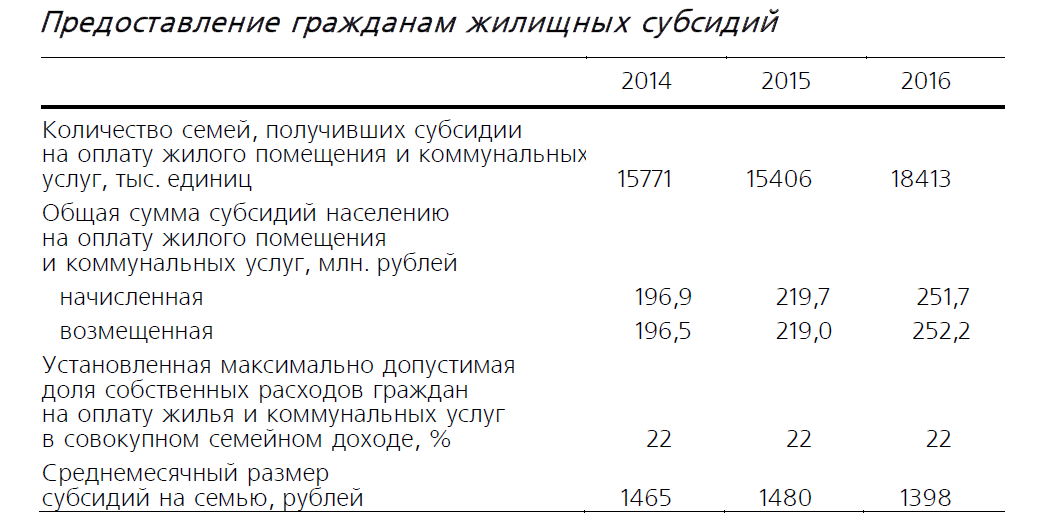 С нормативными правовыми актами, действующими в сфере мер социальной поддержки населения Ленинградской области можно ознакомиться на сайте комитет по социальной защите населения Ленинградской области (http://social.lenobl.ru/) и на официальном сайте Государственной информационной системы жилищно-коммунального хозяйства (https://dom.gosuslugi.ru/#!/subsidies) в разделе «Нормативные правовые акты в сфере мер социальной поддержки».На период подготовки Программ в администрацию не поступили сведения о расходах бюджетных средств регионального уровня на оказание мер социальной поддержки, в том числе предоставление отдельным категориям граждан Сусанинского сельского поселения субсидий на оплату жилого помещения и коммунальных услуг.Отсутствует информация о расходах бюджетных средств на оказание мер социальной поддержки на уровне Гатчинского муниципального района, в том числе предоставление отдельным категориям граждан субсидий на оплату жилого помещения и коммунальных услуг.На уровне Сусанинского сельского поселения не предусматриваются расходы бюджетных средств на оказание мер социальной поддержки, в том числе предоставление отдельным категориям граждан субсидий на оплату жилого помещения и коммунальных услуг.Приложение 1 к Программе комплексного развития коммунальной инфраструктуры муниципального образования «Сусанинское сельское поселение»Гатчинского муниципального района Ленинградской области на 2018-2027 годыУкрупненная оценка объемов и источников финансирования мероприятий (инвестиционных проектов) по проектированию, строительству, реконструкции объектов систем коммунальной инфраструктурыПриложение 2к решению совета депутатовМО «Сусанинское сельское поселения»ИНФОРМАЦИОННОЕ СООБЩЕНИЕо проведении публичных слушаний   Администрация муниципального образования «Сусанинское сельское поселение» информирует население Сусанинского сельского поселения о проведении публичных слушаний  по проекту Программы комплексного развития систем коммунальной  инфраструктуры МО «Сусанинское сельское поселение» на 2018-2027 годы и приглашает всех заинтересованных лиц принять участие в публичных слушаниях.   Дата и время проведения публичных слушаний:«23» октября 2017 года в 16.00 часов, по адресу: Ленинградская область, Гатчинский район, п. Сусанино, Петровский пр., д. 20 - помещение администрации.   Организатор публичных слушаний  - администрация Сусанинского сельского поселения, расположенная по адресу: Ленинградская область, Гатчинский район, п. Сусанино, Петровский пр., д. 20, каб. 8, тел. 8(813-71)54541.   Экспозиция демонстрационных материалов проекта Программы комплексного развития систем коммунальной  инфраструктуры МО «Сусанинское сельское поселение» на 2018-2027 годы организована с 05.10.2017 по 23.10.2017 в вестибюле администрации, по адресу: Ленинградская область, Гатчинский район, п. Сусанино, Петровский пр., д. 20, с режимом работы: понедельник-пятница с 9.00 до 17.00.   Информационные материалы размещены на официальном сайте МО «Сусанинское сельское поселение» в сети «Интернет».   Предложения и замечания по проекту Программы комплексного развития систем коммунальной  инфраструктуры МО «Сусанинское сельское поселение» на 2018-2027 годы принимаются в письменном виде до 23.10.2017 года по рабочим дням с 9.00 до 13.00 и с 14.00 до 17.00, по адресу: Ленинградская область, Гатчинский район, п. Сусанино, Петровский пр., д. 20.О назначении публичных слушаний по проекту программы комплексного развития системы коммунальной инфраструктуры  муниципального образования «Сусанинское сельское поселение» на 2018 – 2027 годыПоказателиЕдиница измерения1 очередь (2020 г)Расчетный срок(2035 г)Проектная численность населения поселениятыс. чел7,88,21Средняя жилищная обеспеченность на конец периодам2 общей площади на 1 чел.28,836,8Требуемый жилой фондтыс. м2225,08302,44Существующий жилой фонд на начало периодатыс. м2159225,08Убыль жилого фонда (за период)тыс. м24,9214,142Существующий сохраняемый жилой фондтыс. м2154,08210,94Объем нового жилищного строительства на конец периодатыс. м27191,5Среднегодовой объем нового строительстватыс. м27,627,166,1Наименование показателязначения целевых показателей с разбивкой по годамзначения целевых показателей с разбивкой по годамзначения целевых показателей с разбивкой по годамзначения целевых показателей с разбивкой по годамзначения целевых показателей с разбивкой по годамзначения целевых показателей с разбивкой по годамНаименование показателя201820192020202120222023-2027удовлетворенность населения жилищно-коммунальными услугами: уровнем организации теплоснабжения (снабжения населения топливом), водоснабжения (водоотведения), электроснабжения, газоснабжения) (% от числа опрошенных)5060708090100степень охвата потребителей приборами учета (%)50809095100100доступность для населения коммунальных услуг (% от общего числа населения)5060708085100Наименование показателяЗначения целевых показателей с разбивкой по годамЗначения целевых показателей с разбивкой по годамЗначения целевых показателей с разбивкой по годамЗначения целевых показателей с разбивкой по годамЗначения целевых показателей с разбивкой по годамЗначения целевых показателей с разбивкой по годамНаименование показателя2018 20192020202120222023-2027Показатели качества питьевой водыПоказатели качества питьевой водыПоказатели качества питьевой водыПоказатели качества питьевой водыПоказатели качества питьевой водыПоказатели качества питьевой водыПоказатели качества питьевой водыдоля проб питьевой воды, подаваемой с источников водоснабжения в распределительную водопроводную сеть, не соответствующих установленным требованиям, в общем объеме проб, отобранных по результатам производственного контроля качества питьевой воды (%)75,070,050,030,025,00удельный вес проб воды, отбор которых произведен из водопроводной сети и которые не отвечают гигиеническим нормативам по санитарно-химическим показателям (%)55,255,155,155,052,50удельный вес проб воды, отбор которых произведен из водопроводной сети и которые не отвечают гигиеническим нормативам по микробиологическим показателям (%)3,93,83,83,83,00удельный вес проб воды, отбор которых произведен из источников нецентрализованного водоснабжения и которые не отвечают гигиеническим нормативам по микробиологическим показателям (%)29,929,927,925,922,020,0Показатели надежности и бесперебойности водоснабженияПоказатели надежности и бесперебойности водоснабженияПоказатели надежности и бесперебойности водоснабженияПоказатели надежности и бесперебойности водоснабженияПоказатели надежности и бесперебойности водоснабженияПоказатели надежности и бесперебойности водоснабженияПоказатели надежности и бесперебойности водоснабженияколичество перерывов в подаче воды, зафиксированных в местах исполнения обязательств организацией, осуществляющей холодное водоснабжение, по подаче холодной воды, возникших в результате аварий, повреждений и иных технологических нарушений на объектах централизованной системы холодного водоснабжения, принадлежащих организации, осуществляющей холодное водоснабжение, в расчете на протяженность водопроводной сети в год (ед./км)2,01,01,01,00,250,25доля уличной водопроводной сети, нуждающейся в замене (%)95,090,085,080,050,00Показатели энергетической эффективностиПоказатели энергетической эффективностиПоказатели энергетической эффективностиПоказатели энергетической эффективностиПоказатели энергетической эффективностиПоказатели энергетической эффективностиПоказатели энергетической эффективностидоля потерь воды в централизованных системах водоснабжения при транспортировке в общем объеме воды, поданной в водопроводную сеть (%)29,824,48,688,128,007,0удельный расход электрической энергии, потребляемой в технологическом процессе транспортировки питьевой воды, на единицу объема воды транспортируемой воды (кВт/ч/куб. м)1,881,81,71,51,41,3Наименование показателяЗначения целевых показателей с разбивкой по годамЗначения целевых показателей с разбивкой по годамЗначения целевых показателей с разбивкой по годамЗначения целевых показателей с разбивкой по годамЗначения целевых показателей с разбивкой по годамЗначения целевых показателей с разбивкой по годамНаименование показателя2018 20192020202120222023-2027Показатели качества поставляемых услуг водоотведенияПоказатели качества поставляемых услуг водоотведенияПоказатели качества поставляемых услуг водоотведенияПоказатели качества поставляемых услуг водоотведенияПоказатели качества поставляемых услуг водоотведенияПоказатели качества поставляемых услуг водоотведенияПоказатели качества поставляемых услуг водоотведенияобъем сточных вод, пропущенных через очистные сооружения, в общем объеме сточных вод (%)254050607090доля сточных вод, очищенных до нормативных значений, в общем объеме сточных вод, пропущенных через очистные сооружения (%)254050607090доля сточных вод, не подвергающихся очистке, в общем объеме сточных вод, сбрасываемых в централизованные общесплавные или бытовые системы водоотведения (%)756050403010доля поверхностных сточных вод, не подвергающихся очистке, в общем объеме поверхностных сточных вод, принимаемых в централизованную ливневую систему водоотведения (%)756050403010Показатели надежности систем водоотведенияПоказатели надежности систем водоотведенияПоказатели надежности систем водоотведенияПоказатели надежности систем водоотведенияПоказатели надежности систем водоотведенияПоказатели надежности систем водоотведенияПоказатели надежности систем водоотведениядоля уличной канализационной сети, нуждающейся в замене (%)60403020100удельное количество аварий и засоров в расчете на протяженность канализационной сети в год (ед./км)2,02,02,02,01,00,50Показатели энергетической эффективностиПоказатели энергетической эффективностиПоказатели энергетической эффективностиПоказатели энергетической эффективностиПоказатели энергетической эффективностиПоказатели энергетической эффективностиПоказатели энергетической эффективностиудельный расход электрической энергии, потребляемой в технологическом процессе транспортировки сточных вод, на единицу объема транспортируемых сточных вод (кВт/ч/м3)1,61,51,41,31,21,1Наименование показателяЗначения целевых показателей с разбивкой по годамЗначения целевых показателей с разбивкой по годамЗначения целевых показателей с разбивкой по годамЗначения целевых показателей с разбивкой по годамЗначения целевых показателей с разбивкой по годамЗначения целевых показателей с разбивкой по годамНаименование показателя2018 20192020202120222023-2027Показатели спроса на услуги теплоснабжениядоля потребителей в жилых домах, обеспеченных доступом к теплоснабжению (%)100100100100100100Охват потребителей приборами учетадоля объемов тепловой энергии на обеспечение бюджетных учреждений, расчеты за которую осуществляются с использованием приборов учета (%)989899100100100Наименование показателяЗначения целевых показателей с разбивкой по годамЗначения целевых показателей с разбивкой по годамЗначения целевых показателей с разбивкой по годамЗначения целевых показателей с разбивкой по годамЗначения целевых показателей с разбивкой по годамЗначения целевых показателей с разбивкой по годамНаименование показателя2018 20192020202120222023-2027Доступность для потребителейДоступность для потребителейДоступность для потребителейДоступность для потребителейДоступность для потребителейДоступность для потребителейДоступность для потребителейдоля потребителей в жилых домах, обеспеченных доступом к электроснабжению (%)100100100100100100Охват потребителей приборами учетаОхват потребителей приборами учетаОхват потребителей приборами учетаОхват потребителей приборами учетаОхват потребителей приборами учетаОхват потребителей приборами учетаОхват потребителей приборами учетадоля объемов электрической энергии, потребляемой в многоквартирных домах, расчеты за которую осуществляются с использованием приборов учета, в общем объеме электроэнергии, потребляемой в многоквартирных домах (%)99,5100100100100100доля объемов электрической энергии на обеспечение бюджетных учреждений, расчеты за которую осуществляются с использованием приборов учета (%)100100100100100100Надежность обслуживания систем электроснабженияНадежность обслуживания систем электроснабженияНадежность обслуживания систем электроснабженияНадежность обслуживания систем электроснабженияНадежность обслуживания систем электроснабженияНадежность обслуживания систем электроснабженияНадежность обслуживания систем электроснабженияаварийность системы электроснабжения (количество аварий и повреждений на 1 км сети в год)0,050,050,050,050,050,01продолжительность (бесперебойность) поставки товаров и услуг (час/день)24/724/724/724/724/724/7Ресурсная эффективность электроснабженияуровень потерь электрической энергии (%)10,09,59,08,58,08,0Наименование показателяЗначения целевых показателей с разбивкой по годамЗначения целевых показателей с разбивкой по годамЗначения целевых показателей с разбивкой по годамЗначения целевых показателей с разбивкой по годамЗначения целевых показателей с разбивкой по годамЗначения целевых показателей с разбивкой по годамНаименование показателя2018 20192020202120222023-2027Доступность для потребителейдоля потребителей в жилых домах, обеспеченных доступом к централизованному газоснабжению (%)606575758090Охват потребителей приборами учетадоля объемов природного газа, расчеты за который осуществляются с использованием приборов учета (%)100100100100100100Надежность обслуживания систем газоснабженияколичество аварий и повреждений (на 1 км сети в год)000000износ оборудования систем газоснабжения (%)000015Наименование показателяЗначения целевых показателей с разбивкой по годамЗначения целевых показателей с разбивкой по годамЗначения целевых показателей с разбивкой по годамЗначения целевых показателей с разбивкой по годамЗначения целевых показателей с разбивкой по годамЗначения целевых показателей с разбивкой по годамНаименование показателя2018 20192020202120222023-2027Показатели спроса на услуги по утилизации ТКОобъем образования отходов от потребителей(тыс. м3/год) 14,7715,1315,4915,8616,2318,23Показатели качества услуг по утилизации (захоронения) ТКОсоответствие качества услуг установленным требованиям (%)7070707580100Показатели надежности системыпродолжительность (бесперебойность) поставки услуг (час/день)24/724/724/724/724/724/7Наименование мероприятийСроки реализации мероприятий по годамСроки реализации мероприятий по годамСроки реализации мероприятий по годамСроки реализации мероприятий по годамСроки реализации мероприятий по годамСроки реализации мероприятий по годамНаименование мероприятий2018 20192020202120222023-2027в сфере электроснабженияпроектирование и строительство сетей электроснабжения+в сфере газоснабженияпроектирование и строительство сетей газоснабжения++++в сфере теплоснабженияпроектирование и строительство сетей теплоснабжения+++в сфере водоснабженияпроектирование и строительство сетей водоснабжения ++++в сфере водоотведенияпроектирование и строительство наружных сетей хозяйственно-бытовой канализации ++++Наименование мероприятийСроки реализации мероприятий по годамСроки реализации мероприятий по годамСроки реализации мероприятий по годамСроки реализации мероприятий по годамСроки реализации мероприятий по годамСроки реализации мероприятий по годамНаименование мероприятий2018 20192020202120222023-2027организация заключения договоров на вывоз твердых коммунальных отходов++++++обеспечение на уровне муниципального образования контроля качества услуг организаций, эксплуатирующих объекты, используемые для утилизации, обезвреживания и захоронения твердых коммунальных отходов++++++Наименование мероприятийСроки реализации мероприятий по годамСроки реализации мероприятий по годамСроки реализации мероприятий по годамСроки реализации мероприятий по годамСроки реализации мероприятий по годамСроки реализации мероприятий по годамНаименование мероприятий2018 20192020202120222023-2027в сфере электроснабженияпроведение реконструкции сетей и оборудования систем электроснабжения+++в сфере газоснабженияреконструкция сетей газоснабжения с заменой запорной арматуры+++в сфере теплоснабженияпроведение реконструкции сетей и оборудования систем теплоснабжения+++в сфере водоснабженияпроведение реконструкции сетей и оборудования систем водоснабжения+++в сфере водоотведенияпроведение реконструкции сетей и оборудования систем водоотведения+Наименование мероприятийСроки реализации мероприятий по годамСроки реализации мероприятий по годамСроки реализации мероприятий по годамСроки реализации мероприятий по годамСроки реализации мероприятий по годамСроки реализации мероприятий по годамНаименование мероприятий2018 20192020202120222023-2027в сфере электроснабжениямероприятия, направленные на снижение уровня потерь электрической энергии++в сфере теплоснабженияпроведение энергетического аудита системы теплоснабжения+++++мероприятия, направленные на снижение удельного расхода топлива++в сфере водоснабженияоснащение насосных установок частотно - регулируемыми приводами  +++в сфере водоотведенияоснащение насосных установок частотно - регулируемыми приводами  +++Наименование мероприятийСроки реализации мероприятий по годамСроки реализации мероприятий по годамСроки реализации мероприятий по годамСроки реализации мероприятий по годамСроки реализации мероприятий по годамСроки реализации мероприятий по годамНаименование мероприятий2018 20192020202120222023-2027в сфере теплоснабженияреконструкция котельных с переводом на природный газ++++в сфере водоотведенияпроектирование и строительство ливневых канализационных очистных сооружений ливневых стоков+++мероприятия, направленные на снижения количества сточных вод, не соответствующих установленным нормативам допустимых сбросов, лимитам на сбросы++++в сфере утилизации, обезвреживания и захоронения твердых коммунальных отходовликвидация несанкционированных свалок++++++организация раздельного сбора твердых коммунальных отходов+++++организация сбора люминесцентных и энергосберегающих ламп, приборов, содержащих ртуть++++++Наименование мероприятийСроки реализации мероприятий по годамСроки реализации мероприятий по годамСроки реализации мероприятий по годамСроки реализации мероприятий по годамСроки реализации мероприятий по годамСроки реализации мероприятий по годамНаименование мероприятий2018 20192020202120222023-2027в сфере электроснабженияустановка приборов учета электроэнергии++++++ПоказателиЕдиница измерения1 очередь (2020 г)Расчетный срок(2035 г)Проектная численность населения поселениятыс. чел7,88,21Средняя жилищная обеспеченность на конец периодам2 общей площади на 1 чел.28,836,8Требуемый жилой фондтыс. м2225,08302,44Существующий жилой фонд на начало периодатыс. м2159225,08Убыль жилого фонда (за период)тыс. м24,9214,142Существующий сохраняемый жилой фондтыс. м2154,08210,94Объем нового жилищного строительства на конец периодатыс. м27191,5Среднегодовой объем нового строительстватыс. м27,627,166,1Наименование сельского населенного пунктаВсего численность, человекВ том числеВ том числеНаименование сельского населенного пунктаВсего численность, человекПостоянно зарегистрированныхВременно зарегистрированныхдер. Виркино1079413ст. Владимирская41392дер. Заборье26197п. Кобралово2617252295дер. Ковшово15512926дер. Красницы17815028дер. Мыза31227834п. Семрино2623254776п. Сусанино24252118307Итого84847896588ПериодыЧисленность населения на начало и конец периода (тыс.чел.)В том числе за счетВ том числе за счетВ том числе за счетВ том числе за счетВ том числе за счетВ том числе за счетПериодыЧисленность населения на начало и конец периода (тыс.чел.)Естественного приростаЕстественного приростаЕстественного приростаМеханического приростаМеханического приростаМеханического приростаПериодыЧисленность населения на начало и конец периода (тыс.чел.)Всего за период(тыс.чел.)В среднем в год (тыс.чел.)на 1000 чел.Всего за период(тыс.чел.)В среднем в год (тыс.чел.)на 1000 чел.2010–20207,5–7,8-0,83-0,083-11,83+1,13+0,113+162020–20357,8–8,21-1,125-0,075-10,26+1,15+0,076+9,7Численность населения Сусанинского сельского поселенияГодыГодыГодыЧисленность населения Сусанинского сельского поселения201020202035Пессимистичный сценарий (тыс. чел.)7,57,657,925Оптимистичный сценарий (тыс. чел.)7,512,0117,9Умеренный сценарий (тыс. чел.)7,57,88,21Наименование показателязначения целевых показателей с разбивкой по годамзначения целевых показателей с разбивкой по годамзначения целевых показателей с разбивкой по годамзначения целевых показателей с разбивкой по годамзначения целевых показателей с разбивкой по годамзначения целевых показателей с разбивкой по годамНаименование показателя2018 20192020202120222023-2027удовлетворенность населения жилищно-коммунальными услугами: уровнем организации теплоснабжения (снабжения населения топливом), водоснабжения (водоотведения), электроснабжения, газоснабжения) (% от числа опрошенных)5060708090100степень охвата потребителей приборами учета (%)50809095100100Наименование показателязначения целевых показателей с разбивкой по годамзначения целевых показателей с разбивкой по годамзначения целевых показателей с разбивкой по годамзначения целевых показателей с разбивкой по годамзначения целевых показателей с разбивкой по годамзначения целевых показателей с разбивкой по годамНаименование показателя2018 20192020202120222023-2027доступность для населения коммунальных услуг (% от общего числа населения)5060708085100Наименование источникаКласс источникаГод буренияМесто расположения водозабора, населенный пунктПояс/ Расчетные радиусы зон санитарной охраны, мАртезианская скважина №278411969п. Сусанино, у школы2/43; 3/289Артезианская скважина №3339311973п. Сусанино, 7-я линия1/50; 2/66; 3/316Артезианская скважина №3340911973п. Сусанино, 7-я линия-Артезианская скважина №1804311969п. Сусанино, 5-я линия2/48; 3/227Артезианская скважина №б/н111994п. Семрино, ж/д станция-Артезианская скважина №4/62 11972п. Семрино, угол        ул. Железнодорожная и 1-й линии1/50;2/95; 3/455Артезианская скважина №105411958п. Семрино, 46 км, около клуба1/50; 2/67; 3/319Артезианская скважина №4987611979п. Семрино, 46 км, около клуба-Артезианская скважина № 312611975п. Кобралово, за посёлком1/50; 2/98; 3/696Артезианская скважина № 310711975п. Кобралово, за посёлком1/50; 2/95; 3/674Артезианская скважина № 2742 11968п. Кобралово1/50; 2/60; 3/420№п/пНаименование сельского населенного пунктаГазификация№п/пНаименование сельского населенного пунктаГазификация1дер. Виркиноесть2ст. Владимирскаянет3дер. Заборьенет4п. Кобраловоесть5дер. Ковшовоесть6дер. Красницынет7дер. Мызаесть8п. Семриноесть9п. СусаниноестьКритерии надежности, качества, энергетической эффективности объектов и ожидаемые результаты ПрограммыЦелевые показателиДоступность для потребителей:повышение доступности предоставления коммунальных услуг в части водоснабжения и водоотведения населениюдоля потребителей в жилых домах, обеспеченных доступом к водоснабжению (водоотведению) (%)Показатели спроса на услуги водоснабжения и водоотведения:обеспечение сбалансированности систем водоснабжения и водоотведенияпотребление воды (водоотведение), (тыс. м3)Показатели спроса на услуги водоснабжения и водоотведения:обеспечение сбалансированности систем водоснабжения и водоотведенияуровень использования производственных мощностей (%)Показатели качества поставляемых услуг водоснабжения:повышение качества предоставления коммунальных услуг в части услуг водоснабжения населению, в том числе горячего водоснабжениядоля проб питьевой воды, подаваемой с источников водоснабжения, водопроводных станций или иных объектов централизованной системы водоснабжения в распределительную водопроводную сеть, не соответствующих установленным требованиям, в общем объеме проб, отобранных по результатам производственного контроля качества питьевой воды (%)Показатели качества поставляемых услуг водоснабжения:повышение качества предоставления коммунальных услуг в части услуг водоснабжения населению, в том числе горячего водоснабжениядоля проб питьевой воды в распределительной водопроводной сети, не соответствующих установленным требованиям, в общем объеме проб, отобранных по результатам производственного контроля качества питьевой воды (%)Показатели качества поставляемых услуг водоотведения:повышение качества предоставления коммунальных услуг в части услуг водоотведения населениюобъем сточных вод, пропущенных через очистные сооружения, в общем объеме сточных вод (%)Показатели качества поставляемых услуг водоотведения:повышение качества предоставления коммунальных услуг в части услуг водоотведения населениюдоля сточных вод, очищенных до нормативных значений, в общем объеме сточных вод, пропущенных через очистные сооружения (%)Показатели качества поставляемых услуг водоотведения:повышение качества предоставления коммунальных услуг в части услуг водоотведения населениюдоля сточных вод, не подвергающихся очистке, в общем объеме сточных вод, сбрасываемых в централизованные общесплавные или бытовые системы водоотведения (%)Показатели качества поставляемых услуг водоотведения:повышение качества предоставления коммунальных услуг в части услуг водоотведения населениюдоля поверхностных сточных вод, не подвергающихся очистке, в общем объеме поверхностных сточных вод, принимаемых в централизованную ливневую систему водоотведения (%)Показатели качества поставляемых услуг водоотведения:повышение качества предоставления коммунальных услуг в части услуг водоотведения населениюдоля проб сточных вод, не соответствующих установленным нормативам допустимых сбросов, лимитам на сбросы, рассчитанная применительно к видам централизованных систем водоотведения раздельно для централизованной общесплавной (бытовой) и централизованной ливневой систем водоотведения (%)Охват потребителей приборами учета:обеспечение сбалансированности услугами водоснабжения объектов капитального строительства социального или промышленного назначенияобеспеченность общедомовыми приборами учета(%)Охват потребителей приборами учета:обеспечение сбалансированности услугами водоснабжения объектов капитального строительства социального или промышленного назначенияобеспеченность индивидуальными приборами учета (%)Охват потребителей приборами учета:обеспечение сбалансированности услугами водоснабжения объектов капитального строительства социального или промышленного назначенияудельное количество аварий и засоров в расчете на протяженность канализационной сети в год (ед./км)Ресурсная эффективность водоснабжения и водоотведения:повышение эффективности работы систем водоснабжения и водоотведения;обеспечение услугами водоснабжения и водоотведения новых объектов капитального строительства социального или промышленного назначения;доля потерь воды в централизованных системах водоснабжения при транспортировке в общем объеме воды, поданной в водопроводную сеть (в процентах)Ресурсная эффективность водоснабжения и водоотведения:повышение эффективности работы систем водоснабжения и водоотведения;обеспечение услугами водоснабжения и водоотведения новых объектов капитального строительства социального или промышленного назначения;удельный расход электрической энергии, потребляемой в технологическом процессе подготовки питьевой воды, на единицу объема воды, отпускаемой в сеть (кВт*ч/куб. м)Ресурсная эффективность водоснабжения и водоотведения:повышение эффективности работы систем водоснабжения и водоотведения;обеспечение услугами водоснабжения и водоотведения новых объектов капитального строительства социального или промышленного назначения;удельный расход электрической энергии, потребляемой в технологическом процессе транспортировки питьевой воды, на единицу объема транспортируемой воды (кВт*ч/куб. м)Ресурсная эффективность водоснабжения и водоотведения:повышение эффективности работы систем водоснабжения и водоотведения;обеспечение услугами водоснабжения и водоотведения новых объектов капитального строительства социального или промышленного назначения;удельный расход электрической энергии, потребляемой в технологическом процессе очистки сточных вод, на единицу объема очищаемых сточных вод (кВт*ч/куб. м)Ресурсная эффективность водоснабжения и водоотведения:повышение эффективности работы систем водоснабжения и водоотведения;обеспечение услугами водоснабжения и водоотведения новых объектов капитального строительства социального или промышленного назначения;удельный расход электрической энергии, потребляемой в технологическом процессе транспортировки сточных вод, на единицу объема транспортируемых сточных вод (кВт*ч/куб. м)Эффективность потребления воды и водоотведенияудельное водопотребление (м3/чел./год)Наименование показателяЗначения целевых показателей с разбивкой по годамЗначения целевых показателей с разбивкой по годамЗначения целевых показателей с разбивкой по годамЗначения целевых показателей с разбивкой по годамЗначения целевых показателей с разбивкой по годамЗначения целевых показателей с разбивкой по годамНаименование показателя2018 20192020202120222023-2027Показатели качества питьевой водыПоказатели качества питьевой водыПоказатели качества питьевой водыПоказатели качества питьевой водыПоказатели качества питьевой водыПоказатели качества питьевой водыПоказатели качества питьевой водыдоля проб питьевой воды, подаваемой с источников водоснабжения в распределительную водопроводную сеть, не соответствующих установленным требованиям, в общем объеме проб, отобранных по результатам производственного контроля качества питьевой воды (%)75,070,050,030,025,00удельный вес проб воды, отбор которых произведен из водопроводной сети и которые не отвечают гигиеническим нормативам по санитарно-химическим показателям (%)55,255,155,155,052,50удельный вес проб воды, отбор которых произведен из водопроводной сети и которые не отвечают гигиеническим нормативам по микробиологическим показателям (%)3,93,83,83,83,00удельный вес проб воды, отбор которых произведен из источников нецентрализованного водоснабжения и которые не отвечают гигиеническим нормативам по микробиологическим показателям (%)29,929,927,925,922,020,0Показатели надежности и бесперебойности водоснабженияПоказатели надежности и бесперебойности водоснабженияПоказатели надежности и бесперебойности водоснабженияПоказатели надежности и бесперебойности водоснабженияПоказатели надежности и бесперебойности водоснабженияПоказатели надежности и бесперебойности водоснабженияПоказатели надежности и бесперебойности водоснабженияколичество перерывов в подаче воды, зафиксированных в местах исполнения обязательств организацией, осуществляющей холодное водоснабжение, по подаче холодной воды, возникших в результате аварий, повреждений и иных технологических нарушений на объектах централизованной системы холодного водоснабжения, принадлежащих организации, осуществляющей холодное водоснабжение, в расчете на протяженность водопроводной сети в год (ед./км)2,01,01,01,00,250,25доля уличной водопроводной сети, нуждающейся в замене (%)95,090,085,080,050,00Показатели энергетической эффективностиПоказатели энергетической эффективностиПоказатели энергетической эффективностиПоказатели энергетической эффективностиПоказатели энергетической эффективностиПоказатели энергетической эффективностиПоказатели энергетической эффективностидоля потерь воды в централизованных системах водоснабжения при транспортировке в общем объеме воды, поданной в водопроводную сеть (%)29,824,48,688,128,007,0удельный расход электрической энергии, потребляемой в технологическом процессе транспортировки питьевой воды, на единицу объема воды транспортируемой воды (кВт/ч/куб. м)1,881,81,71,51,41,3Наименование показателяЗначения целевых показателей с разбивкой по годамЗначения целевых показателей с разбивкой по годамЗначения целевых показателей с разбивкой по годамЗначения целевых показателей с разбивкой по годамЗначения целевых показателей с разбивкой по годамЗначения целевых показателей с разбивкой по годамНаименование показателя2018 20192020202120222023-2027Показатели качества поставляемых услуг водоотведенияПоказатели качества поставляемых услуг водоотведенияПоказатели качества поставляемых услуг водоотведенияПоказатели качества поставляемых услуг водоотведенияПоказатели качества поставляемых услуг водоотведенияПоказатели качества поставляемых услуг водоотведенияПоказатели качества поставляемых услуг водоотведенияобъем сточных вод, пропущенных через очистные сооружения, в общем объеме сточных вод (%)254050607090доля сточных вод, очищенных до нормативных значений, в общем объеме сточных вод, пропущенных через очистные сооружения (%)254050607090доля сточных вод, не подвергающихся очистке, в общем объеме сточных вод, сбрасываемых в централизованные общесплавные или бытовые системы водоотведения (%)756050403010доля поверхностных сточных вод, не подвергающихся очистке, в общем объеме поверхностных сточных вод, принимаемых в централизованную ливневую систему водоотведения (%)756050403010Показатели надежности систем водоотведенияПоказатели надежности систем водоотведенияПоказатели надежности систем водоотведенияПоказатели надежности систем водоотведенияПоказатели надежности систем водоотведенияПоказатели надежности систем водоотведенияПоказатели надежности систем водоотведениядоля уличной канализационной сети, нуждающейся в замене (%)60403020100удельное количество аварий и засоров в расчете на протяженность канализационной сети в год (ед./км)2,02,02,02,01,00,50Показатели энергетической эффективностиПоказатели энергетической эффективностиПоказатели энергетической эффективностиПоказатели энергетической эффективностиПоказатели энергетической эффективностиПоказатели энергетической эффективностиПоказатели энергетической эффективностиудельный расход электрической энергии, потребляемой в технологическом процессе транспортировки сточных вод, на единицу объема транспортируемых сточных вод (кВт/ч/м3)1,61,51,41,31,21,1Критерии надежности, качества, энергетической эффективности объектов и ожидаемые результаты ПрограммыЦелевые показателиДоступность для потребителей:повышение доступности предоставления коммунальных услуг в части теплоснабжения населению(снабжения населения топливом),доля потребителей в жилых домах, обеспеченных доступом к теплоснабжению (%)Доступность для потребителей:повышение доступности предоставления коммунальных услуг в части теплоснабжения населению(снабжения населения топливом),доля расходов на оплату услуг теплоснабжения в совокупном доходе населения (%)Доступность для потребителей:повышение доступности предоставления коммунальных услуг в части теплоснабжения населению(снабжения населения топливом),индекс нового строительства сетей (%)Показатели спроса на услуги теплоснабжения:обеспечение сбалансированности систем теплоснабженияпотребление тепловой энергии, (Гкал)Показатели спроса на услуги теплоснабжения:обеспечение сбалансированности систем теплоснабженияприсоединенная нагрузка (Гкал/ч)Показатели спроса на услуги теплоснабжения:обеспечение сбалансированности систем теплоснабжениявеличина новых нагрузок (Гкал/ч)Показатели спроса на услуги теплоснабжения:обеспечение сбалансированности систем теплоснабженияуровень использования производственных мощностей (%)Качество услуг теплоснабжениясоответствие качества услуг установленным требованиям в постановлении Правительства РФ от 06.02.2011 № 354 «О предоставлении коммунальных услуг собственникам и пользователям помещений в многоквартирных домах и жилых домов»Охват потребителей приборами учета:обеспечение сбалансированности услугами теплоснабжения объектов капитального строительства социального или промышленного назначениядоля объемов тепловой энергии, расчеты за которую осуществляются с использованием приборов учета (в части многоквартирных домов– с использованием коллективных приборов учета), в общем объеме тепловой энергии, потребляемой на территории поселения (%)Охват потребителей приборами учета:обеспечение сбалансированности услугами теплоснабжения объектов капитального строительства социального или промышленного назначениядоля объемов тепловой энергии, потребляемой в многоквартирных домах, расчеты за которую осуществляются с использованием приборов учета, в общем объеме тепловой энергии, потребляемой в многоквартирных домах (%)Охват потребителей приборами учета:обеспечение сбалансированности услугами теплоснабжения объектов капитального строительства социального или промышленного назначениядоля объемов тепловой энергии на обеспечение бюджетных учреждений, расчеты за которую осуществляются с использованием приборов учета (%)Надежность обслуживания систем теплоснабжения:повышение надежности работы системы теплоснабжения в соответствии с нормативными требованиямиколичество аварий и повреждений на 1 км сети в годНадежность обслуживания систем теплоснабжения:повышение надежности работы системы теплоснабжения в соответствии с нормативными требованиямиизнос коммунальных систем(%)Надежность обслуживания систем теплоснабжения:повышение надежности работы системы теплоснабжения в соответствии с нормативными требованиямипротяженность сетей, нуждающихся в замене (км)Надежность обслуживания систем теплоснабжения:повышение надежности работы системы теплоснабжения в соответствии с нормативными требованиямидоля ежегодно заменяемых сетей(%)Надежность обслуживания систем теплоснабжения:повышение надежности работы системы теплоснабжения в соответствии с нормативными требованиямиуровень потерь и неучтенных расходов тепловой энергии (%)Ресурсная эффективность теплоснабжения:повышение эффективности работы системы теплоснабженияудельный расход электроэнергии(кВт∙ч/Гкал)Ресурсная эффективность теплоснабжения:повышение эффективности работы системы теплоснабженияудельный расход топлива(кг у.т./Гкал)Ресурсная эффективность теплоснабжения:повышение эффективности работы системы теплоснабженияудельный расход воды(м3/Гкал)Эффективность потребления тепловой энергииудельное теплопотребление населения (Гкал/м2)Воздействие на окружающую среду: снижение негативного воздействия на окружающую средуобъем выбросовНаименование показателяЗначения целевых показателей с разбивкой по годамЗначения целевых показателей с разбивкой по годамЗначения целевых показателей с разбивкой по годамЗначения целевых показателей с разбивкой по годамЗначения целевых показателей с разбивкой по годамЗначения целевых показателей с разбивкой по годамНаименование показателя2018 20192020202120222023-2027Показатели спроса на услуги теплоснабжениядоля потребителей в жилых домах, обеспеченных доступом к теплоснабжению (%)100100100100100100Качество услуг теплоснабжениясоответствие качества услуг установленным требованиям в постановлении Правительства РФ от 06.02.2011 № 354 «О предоставлении коммунальных услуг собственникам и пользователям помещений в многоквартирных домах и жилых домов»90909599100100Охват потребителей приборами учетадоля объемов тепловой энергии на обеспечение бюджетных учреждений, расчеты за которую осуществляются с использованием приборов учета (%)989899100100100Критерии надежности, качества, энергетической эффективности объектов и ожидаемые результаты ПрограммыЦелевые показателиДоступность для потребителей:повышение доступности предоставления коммунальных услуг в части электроснабжения населениюдоля потребителей в жилых домах, обеспеченных доступом к электроснабжению (%)Доступность для потребителей:повышение доступности предоставления коммунальных услуг в части электроснабжения населениюдоля расходов на оплату услуг электроснабжения в совокупном доходе населения (%)Спрос на услуги электроснабжения:обеспечение сбалансированности систем электроснабженияпотребление электрической энергии (тыс. кВт∙ч)Спрос на услуги электроснабжения:обеспечение сбалансированности систем электроснабженияприсоединенная нагрузка (кВт)Спрос на услуги электроснабжения:обеспечение сбалансированности систем электроснабжениявеличина новых нагрузок (кВт)Спрос на услуги электроснабжения:обеспечение сбалансированности систем электроснабженияуровень использования производственных мощностей (%)Охват потребителей приборами учета:обеспечение сбалансированности услугами электроснабжения объектов капитального строительства социального или промышленного назначениядоля объемов электрической энергии, расчеты за которую осуществляются с использованием приборов учета (в части многоквартирных домов – с использованием коллективных приборов учета), в общем объеме электрической энергии, потребляемой на территории поселения (%)Охват потребителей приборами учета:обеспечение сбалансированности услугами электроснабжения объектов капитального строительства социального или промышленного назначениядоля объемов электрической энергии, потребляемой в многоквартирных домах, расчеты за которую осуществляются с использованием приборов учета, в общем объеме электроэнергии, потребляемой в многоквартирных домах (%)Охват потребителей приборами учета:обеспечение сбалансированности услугами электроснабжения объектов капитального строительства социального или промышленного назначениядоля объемов электрической энергии на обеспечение бюджетных учреждений, расчеты за которую осуществляются с использованием приборов учета (%)Надежность обслуживания систем электроснабжения:повышение надежности работы системы электроснабжения в соответствии с нормативными требованиямиаварийность системы электроснабжения (количество аварий и повреждений на 1 км сети в год)Надежность обслуживания систем электроснабжения:повышение надежности работы системы электроснабжения в соответствии с нормативными требованиямипродолжительность (бесперебойность) поставки товаров и услуг (час/день)Надежность обслуживания систем электроснабжения:повышение надежности работы системы электроснабжения в соответствии с нормативными требованиямиизнос систем электроснабжения (%)Надежность обслуживания систем электроснабжения:повышение надежности работы системы электроснабжения в соответствии с нормативными требованиямипротяженность сетей, нуждающихся в замене (км)Надежность обслуживания систем электроснабжения:повышение надежности работы системы электроснабжения в соответствии с нормативными требованиямидоля ежегодно заменяемых сетей, %Ресурсная эффективность электроснабжения:повышение эффективности работы систем электроснабжения;обеспечение услугами электроснабжения новых объектов капитального строительства социального или промышленного назначения;уровень потерь электрической энергии (%)Эффективность потребления электрической энергииудельное электропотребление населения (кВт∙ ч/чел./мес)Воздействие на окружающую среду:снижение негативного воздействия на окружающую средуобъем выбросовНаименование показателяЗначения целевых показателей с разбивкой по годамЗначения целевых показателей с разбивкой по годамЗначения целевых показателей с разбивкой по годамЗначения целевых показателей с разбивкой по годамЗначения целевых показателей с разбивкой по годамЗначения целевых показателей с разбивкой по годамНаименование показателя2018 20192020202120222023-2027Доступность для потребителейдоля потребителей в жилых домах, обеспеченных доступом к электроснабжению (%)100100100100100100Охват потребителей приборами учетадоля объемов электрической энергии, потребляемой в многоквартирных домах, расчеты за которую осуществляются с использованием приборов учета, в общем объеме электроэнергии, потребляемой в многоквартирных домах (%)100100100100100100доля объемов электрической энергии на обеспечение бюджетных учреждений, расчеты за которую осуществляются с использованием приборов учета (%)100100100100100100Надежность обслуживания систем электроснабженияаварийность системы электроснабжения (количество аварий и повреждений на 1 км сети в год)0,050,050,050,050,050,01продолжительность (бесперебойность) поставки товаров и услуг (час/день)24/724/724/724/724/724/7Ресурсная эффективность электроснабженияуровень потерь электрической энергии (%)10,09,59,08,58,08,0Критерии надежности, качества, энергетической эффективности объектов и ожидаемые результаты ПрограммыЦелевые показателиДоступность для потребителей:повышение доступности предоставления коммунальных услуг в части газоснабжения населениядоля потребителей в жилых домах, обеспеченных доступом к централизованному газоснабжению (%)Доступность для потребителей:повышение доступности предоставления коммунальных услуг в части газоснабжения населениядоля расходов на оплату услуг газоснабжения в совокупном доходе населения (%)Доступность для потребителей:повышение доступности предоставления коммунальных услуг в части газоснабжения населенияиндекс нового строительства сетей (%)Показатели спроса на услуги газоснабжения:обеспечение сбалансированности систем газоснабженияпотребление газа (тыс. м3)Показатели спроса на услуги газоснабжения:обеспечение сбалансированности систем газоснабженияприсоединенная нагрузка (м3/ч)Показатели спроса на услуги газоснабжения:обеспечение сбалансированности систем газоснабжениявеличина новых нагрузок (м3/ч)Показатели спроса на услуги газоснабжения:обеспечение сбалансированности систем газоснабженияуровень использования производственных мощностей (%)Охват потребителей приборами учета:обеспечение сбалансированности услугами газоснабжения объектов капитального строительства социального или промышленного назначениядоля объемов природного газа, расчеты за который осуществляются с использованием приборов учета (%)Охват потребителей приборами учета:обеспечение сбалансированности услугами газоснабжения объектов капитального строительства социального или промышленного назначениядоля объемов природного газа, потребляемого (используемого) в многоквартирных домах, расчеты за который осуществляются с использованием индивидуальных приборов учета (%)Надежность обслуживания систем газоснабжения:повышение надежности работы системы газоснабжения в соответствии с нормативными требованиямиколичество аварий и повреждений (на 1 км сети в год)Надежность обслуживания систем газоснабжения:повышение надежности работы системы газоснабжения в соответствии с нормативными требованиямиизнос систем газоснабжения (%)Надежность обслуживания систем газоснабжения:повышение надежности работы системы газоснабжения в соответствии с нормативными требованиямипротяженность сетей, нуждающихся в замене (км)Надежность обслуживания систем газоснабжения:повышение надежности работы системы газоснабжения в соответствии с нормативными требованиямидоля ежегодно заменяемых сетей (%)Ресурсная эффективность газоснабжения:повышение эффективности работы систем газоснабжения;обеспечение услугами газоснабжения новых объектов капитального строительства социального или промышленного назначения;уровень потерь и неучтенных рапсодов газа (%)Эффективность потребления газаудельное потребление газа (м3/чел./мес.)Воздействие на окружающую среду:снижение негативного воздействия на окружающую средуобъем выбросовНаименование показателяЗначения целевых показателей с разбивкой по годамЗначения целевых показателей с разбивкой по годамЗначения целевых показателей с разбивкой по годамЗначения целевых показателей с разбивкой по годамЗначения целевых показателей с разбивкой по годамЗначения целевых показателей с разбивкой по годамНаименование показателя2018 20192020202120222023-2027Доступность для потребителейдоля потребителей в жилых домах, обеспеченных доступом к централизованному газоснабжению (%)606575758090Охват потребителей приборами учетадоля объемов природного газа, расчеты за который осуществляются с использованием приборов учета (%)100100100100100100Надежность обслуживания систем газоснабженияколичество аварий и повреждений (на 1 км сети в год)000000износ оборудования систем газоснабжения (%)000015Критерии надежности, качества, энергетической эффективности объектов и ожидаемые результаты ПрограммыЦелевые показателиПоказатели спроса на услуги по утилизации ТБО:обеспечение сбалансированности систем утилизации (захоронения) ТБОобъем образования отходов от потребителей(тыс. м3)Качество услуг по утилизации (захоронения) ТБОсоответствие качества услуг установленным требованиямПоказатели надежности системыпродолжительность (бесперебойность) поставки услуг (час/день)Снижение негативного воздействия на окружающую средуобъем выбросовНаименование показателяЗначения целевых показателей с разбивкой по годамЗначения целевых показателей с разбивкой по годамЗначения целевых показателей с разбивкой по годамЗначения целевых показателей с разбивкой по годамЗначения целевых показателей с разбивкой по годамЗначения целевых показателей с разбивкой по годамНаименование показателя2018 20192020202120222023-2027Показатели спроса на услуги по утилизации ТКОобъем образования отходов от потребителей (тыс. м3/год) 1,211,431,441,461,471,56Показатели качества услуг по утилизации (захоронения) ТКОсоответствие качества услуг установленным требованиям (%)5060707580100Показатели надежности системыпродолжительность (бесперебойность) поставки услуг (час/день)24/724/724/724/724/724/7наименование муниципального образованиязначения предельных (максимальных) индексов изменения размера вносимой гражданами платы за коммунальные услугизначения предельных (максимальных) индексов изменения размера вносимой гражданами платы за коммунальные услугизначения предельных (максимальных) индексов изменения размера вносимой гражданами платы за коммунальные услугизначения предельных (максимальных) индексов изменения размера вносимой гражданами платы за коммунальные услугинаименование муниципального образованияс 01.01 по30.06.2018с 01.07 по31.12.2018с 01.01 по30.06.2019с 01.07 по31.12.2019Сусанинское сельское поселение0,06,10,06,1Набор коммунальных услугТип благоустройстваРазмер тарифа с 01.01.2018Темп изменения тарифа, %Норматив потребления коммунальных услугхолодное водоснабжениехолодное водоснабжение через водоразборные колонки28,3246,18водоотведениежилой	домквартирного    типа    с водопроводом, канализацией,	без ванн33,5846,18отоплениеотопление2522,8340,017электроснабжениеэлектроснабжение <*>2,85-газоснабжениегазоснабжение (сжиженный    газ) в баллонах с доставкой6,193,913,0Численность населения, изменение размера платы за коммунальные услуги в отношении которого равно установленному предельному индексу8586Доля численности населения, изменение размера платы за коммунальные услуги в отношении которого равно установленному предельному индексу, в общей численности населения на территории:100%КритерийУровень доступностиУровень доступностиУровень доступностиКритерий   высокий      доступный    недоступный Доля расходов на коммунальные услуги в совокупном доходе семьи, % от 6,3 до 7,2от 7,2 до 8,6свыше 8,6Доля населения с доходами ниже прожиточного минимума, %до 8от 8 до 12свыше 12Уровень собираемости платежей за коммунальные услуги, %  от 92 до 95от 85 до 92ниже 85Доля получателей субсидий на оплату коммунальных услуг в общей численности населения, %не более 10от 10 до 15свыше 15Набор коммунальных услугРазмер тарифа с 01.01.2018Норматив потребленияСовокупная прогнозируемая плата коммунальных услугв 2018 году (рублей)холодное водоснабжение28,326,1818248063,0водоотведение33,586,1810818678,6отопление2522,830,0172235846,4электроснабжение2,8-40454494,08газоснабжение6,1913,08390137,0ИТОГОИТОГОИТОГО80147219,1Наименование показателяЗначения целевых показателей с разбивкой по годамЗначения целевых показателей с разбивкой по годамЗначения целевых показателей с разбивкой по годамЗначения целевых показателей с разбивкой по годамЗначения целевых показателей с разбивкой по годамЗначения целевых показателей с разбивкой по годамЗначения целевых показателей с разбивкой по годамНаименование показателя2018 20192020202120222023-2027Исходные данные для оценкипрогноз численности населения8689889791109328954910725прогноз среднедушевых доходов населения29440,330029,130629,731242,331867,133461прогноз величины прожиточного минимума9626,769819,310015,71021610420,311462прогноз населения с доходами ниже прожиточного минимума699703706710714717Критерии доступности платы за потребляемые коммунальные услугидоля расходов на коммунальные услуги в совокупном доходе семьи2,62,72,82,72,82,8уровень собираемости платежей за коммунальные услуги858585858590доля населения с доходами ниже величины прожиточного минимума8,058,098,138,178,218,25доля получателей субсидий на оплату коммунальных услуг в общей численности населения55,055,105,155,205,46№ п/пМероприятиеНаименование, расположение объектаТехнические параметрыОбъемСтоимость выполнения мероприятия, тыс. руб.Финансовые потребности на реализацию мероприятий, тыс. руб.Финансовые потребности на реализацию мероприятий, тыс. руб.Финансовые потребности на реализацию мероприятий, тыс. руб.Финансовые потребности на реализацию мероприятий, тыс. руб.Финансовые потребности на реализацию мероприятий, тыс. руб.Финансовые потребности на реализацию мероприятий, тыс. руб.№ п/пМероприятиеНаименование, расположение объектаТехнические параметрыОбъемСтоимость выполнения мероприятия, тыс. руб.201820192020202120222023-20271. Мероприятия, направленные на качественное и бесперебойное обеспечение электро-, газо-, тепло-, водоснабжения и водоотведения новых объектов капитального строительства, устанавливаемые для реализации в период действия ПрограммыМероприятия, направленные на качественное и бесперебойное обеспечение электро-, газо-, тепло-, водоснабжения и водоотведения новых объектов капитального строительства, устанавливаемые для реализации в период действия ПрограммыМероприятия, направленные на качественное и бесперебойное обеспечение электро-, газо-, тепло-, водоснабжения и водоотведения новых объектов капитального строительства, устанавливаемые для реализации в период действия ПрограммыМероприятия, направленные на качественное и бесперебойное обеспечение электро-, газо-, тепло-, водоснабжения и водоотведения новых объектов капитального строительства, устанавливаемые для реализации в период действия ПрограммыМероприятия, направленные на качественное и бесперебойное обеспечение электро-, газо-, тепло-, водоснабжения и водоотведения новых объектов капитального строительства, устанавливаемые для реализации в период действия ПрограммыМероприятия, направленные на качественное и бесперебойное обеспечение электро-, газо-, тепло-, водоснабжения и водоотведения новых объектов капитального строительства, устанавливаемые для реализации в период действия ПрограммыМероприятия, направленные на качественное и бесперебойное обеспечение электро-, газо-, тепло-, водоснабжения и водоотведения новых объектов капитального строительства, устанавливаемые для реализации в период действия ПрограммыМероприятия, направленные на качественное и бесперебойное обеспечение электро-, газо-, тепло-, водоснабжения и водоотведения новых объектов капитального строительства, устанавливаемые для реализации в период действия ПрограммыМероприятия, направленные на качественное и бесперебойное обеспечение электро-, газо-, тепло-, водоснабжения и водоотведения новых объектов капитального строительства, устанавливаемые для реализации в период действия ПрограммыМероприятия, направленные на качественное и бесперебойное обеспечение электро-, газо-, тепло-, водоснабжения и водоотведения новых объектов капитального строительства, устанавливаемые для реализации в период действия ПрограммыМероприятия, направленные на качественное и бесперебойное обеспечение электро-, газо-, тепло-, водоснабжения и водоотведения новых объектов капитального строительства, устанавливаемые для реализации в период действия Программы1.1.в сфере электроснабжения:
проектирование и строительство сетей электроснабжениянаселенные пункты Сусанинского сельского поселенияВЛЭП 6-10,0 кВ СИП-25,04036,34036,31.2.в сфере газоснабжения:
проектирование и строительство сетей газоснабжениянаселенные пункты Сусанинского сельского поселенияПЭ 110 мм и глубиной 2 м50,052999,013249,813249,813249,813249,81.3.в сфере теплоснабжения:
проектирование и строительство сетей теплоснабжениянаселенные пункты Сусанинского сельского поселенияППУ 200 мм 1,6 МПа, 150 °C,6,5143642,147880,747880,747880,71.4.в сфере водоснабжения:
проектирование и строительство сетей водоснабжения населенные пункты Сусанинского сельского поселенияПЭ 200 мм и глубиной 2 м80,8214842,653710,753710,753710,753710,71.5.в сфере водоотведения:
проектирование и строительство наружных сетей хозяйственно-бытовой канализациинаселенные пункты Сусанинского сельского поселенияПЭ 400 мм и глубиной 3 м68,9287748,471937,171937,171937,171937,1 ИТОГО по разделу ИТОГО по разделу ИТОГО по разделу ИТОГО по разделу ИТОГО по разделу703268,50,00,0138897,5186778,2186778,2190814,5В том числе по источникамФедеральный бюджетФедеральный бюджетФедеральный бюджет0,0В том числе по источникамБюджет Ленинградской областиБюджет Ленинградской областиБюджет Ленинградской области19081,419081,4В том числе по источникамБюджет поселенияБюджет поселенияБюджет поселения52199,50,00,013889,818677,818677,8954,1В том числе по источникамВнебюджетные средства (средства ресурсоснабжающих организаций)Внебюджетные средства (средства ресурсоснабжающих организаций)Внебюджетные средства (средства ресурсоснабжающих организаций)631987,60,00,0125007,8168100,4168100,4170779,02.Мероприятия по улучшению качества услуг организаций, эксплуатирующих объекты, используемые для утилизации, обезвреживания и захоронения твердых бытовых отходовМероприятия по улучшению качества услуг организаций, эксплуатирующих объекты, используемые для утилизации, обезвреживания и захоронения твердых бытовых отходовМероприятия по улучшению качества услуг организаций, эксплуатирующих объекты, используемые для утилизации, обезвреживания и захоронения твердых бытовых отходовМероприятия по улучшению качества услуг организаций, эксплуатирующих объекты, используемые для утилизации, обезвреживания и захоронения твердых бытовых отходовМероприятия по улучшению качества услуг организаций, эксплуатирующих объекты, используемые для утилизации, обезвреживания и захоронения твердых бытовых отходовМероприятия по улучшению качества услуг организаций, эксплуатирующих объекты, используемые для утилизации, обезвреживания и захоронения твердых бытовых отходовМероприятия по улучшению качества услуг организаций, эксплуатирующих объекты, используемые для утилизации, обезвреживания и захоронения твердых бытовых отходовМероприятия по улучшению качества услуг организаций, эксплуатирующих объекты, используемые для утилизации, обезвреживания и захоронения твердых бытовых отходовМероприятия по улучшению качества услуг организаций, эксплуатирующих объекты, используемые для утилизации, обезвреживания и захоронения твердых бытовых отходовМероприятия по улучшению качества услуг организаций, эксплуатирующих объекты, используемые для утилизации, обезвреживания и захоронения твердых бытовых отходовМероприятия по улучшению качества услуг организаций, эксплуатирующих объекты, используемые для утилизации, обезвреживания и захоронения твердых бытовых отходов2.1.организация заключения договоров на вывоз твердых бытовых отходовнаселенные пункты Сусанинского сельского поселенияпо проектупо проекту0,00,00,00,00,00,02.2.обеспечение на уровне муниципального образования контроля качества услуг организаций, эксплуатирующих объекты, используемые для утилизации, обезвреживания и захоронения твердых бытовых отходовнаселенные пункты Сусанинского сельского поселенияпо проектупо проекту0,00,00,00,00,00,0 ИТОГО по разделу ИТОГО по разделу ИТОГО по разделу ИТОГО по разделу ИТОГО по разделу0,00,00,00,00,00,00,0В том числе по источникамФедеральный бюджетФедеральный бюджетФедеральный бюджет0,0В том числе по источникамБюджет Ленинградской областиБюджет Ленинградской областиБюджет Ленинградской области0,00,00,00,00,0В том числе по источникамБюджет поселенияБюджет поселенияБюджет поселения0,00,00,00,00,00,00,0В том числе по источникамВнебюджетные средства (средства ресурсоснабжающих организаций)Внебюджетные средства (средства ресурсоснабжающих организаций)Внебюджетные средства (средства ресурсоснабжающих организаций)0,00,00,03.Мероприятия, направленные на повышение надежности газо-, электро-, тепло-, водоснабжения и водоотведения, и качества коммунальных ресурсовМероприятия, направленные на повышение надежности газо-, электро-, тепло-, водоснабжения и водоотведения, и качества коммунальных ресурсовМероприятия, направленные на повышение надежности газо-, электро-, тепло-, водоснабжения и водоотведения, и качества коммунальных ресурсовМероприятия, направленные на повышение надежности газо-, электро-, тепло-, водоснабжения и водоотведения, и качества коммунальных ресурсовМероприятия, направленные на повышение надежности газо-, электро-, тепло-, водоснабжения и водоотведения, и качества коммунальных ресурсовМероприятия, направленные на повышение надежности газо-, электро-, тепло-, водоснабжения и водоотведения, и качества коммунальных ресурсовМероприятия, направленные на повышение надежности газо-, электро-, тепло-, водоснабжения и водоотведения, и качества коммунальных ресурсовМероприятия, направленные на повышение надежности газо-, электро-, тепло-, водоснабжения и водоотведения, и качества коммунальных ресурсовМероприятия, направленные на повышение надежности газо-, электро-, тепло-, водоснабжения и водоотведения, и качества коммунальных ресурсовМероприятия, направленные на повышение надежности газо-, электро-, тепло-, водоснабжения и водоотведения, и качества коммунальных ресурсовМероприятия, направленные на повышение надежности газо-, электро-, тепло-, водоснабжения и водоотведения, и качества коммунальных ресурсов3.1.в сфере электроснабжения
проведение реконструкции сетей и оборудования систем электроснабженияобъекты коммунальной инфраструктуры, расположенные на территории Сусанинского сельского поселенияпо проектупо проекту11000,02000,02000,07000,03.2.в сфере теплоснабжения
проведение реконструкции сетей и оборудования систем теплоснабженияобъекты коммунальной инфраструктуры, расположенные на территории Сусанинского сельского поселенияпо проектупо проекту75000,025000,025000,025000,03.3.в сфере водоснабжения
проведение реконструкции сетей и оборудования систем водоснабженияобъекты коммунальной инфраструктуры, расположенные на территории Сусанинского сельского поселенияпо проектупо проекту9100,0900,01200,07000,03.4.в сфере водоотведения
проведение реконструкции сетей и оборудования систем водоотведенияобъекты коммунальной инфраструктуры, расположенные на территории Сусанинского сельского поселенияпо проектупо проекту8000,08000,0 ИТОГО по разделу ИТОГО по разделу ИТОГО по разделу ИТОГО по разделу ИТОГО по разделу103100,00,0900,00,028200,027000,047000,0В том числе по источникамФедеральный бюджетФедеральный бюджетФедеральный бюджет0,0В том числе по источникамБюджет Ленинградской областиБюджет Ленинградской областиБюджет Ленинградской области0,00,00,00,00,0В том числе по источникамБюджет поселенияБюджет поселенияБюджет поселения10310,00,090,00,02820,02700,04700,0В том числе по источникамВнебюджетные средства (средства ресурсоснабжающих организаций)Внебюджетные средства (средства ресурсоснабжающих организаций)Внебюджетные средства (средства ресурсоснабжающих организаций)92790,00,0810,00,025380,024300,042300,04.Мероприятия, направленные на повышение энергетической эффективности и технического уровня объектов, входящих в состав систем электро-, газо-, тепло-, водоснабжения и водоотведенияМероприятия, направленные на повышение энергетической эффективности и технического уровня объектов, входящих в состав систем электро-, газо-, тепло-, водоснабжения и водоотведенияМероприятия, направленные на повышение энергетической эффективности и технического уровня объектов, входящих в состав систем электро-, газо-, тепло-, водоснабжения и водоотведенияМероприятия, направленные на повышение энергетической эффективности и технического уровня объектов, входящих в состав систем электро-, газо-, тепло-, водоснабжения и водоотведенияМероприятия, направленные на повышение энергетической эффективности и технического уровня объектов, входящих в состав систем электро-, газо-, тепло-, водоснабжения и водоотведенияМероприятия, направленные на повышение энергетической эффективности и технического уровня объектов, входящих в состав систем электро-, газо-, тепло-, водоснабжения и водоотведенияМероприятия, направленные на повышение энергетической эффективности и технического уровня объектов, входящих в состав систем электро-, газо-, тепло-, водоснабжения и водоотведенияМероприятия, направленные на повышение энергетической эффективности и технического уровня объектов, входящих в состав систем электро-, газо-, тепло-, водоснабжения и водоотведенияМероприятия, направленные на повышение энергетической эффективности и технического уровня объектов, входящих в состав систем электро-, газо-, тепло-, водоснабжения и водоотведенияМероприятия, направленные на повышение энергетической эффективности и технического уровня объектов, входящих в состав систем электро-, газо-, тепло-, водоснабжения и водоотведенияМероприятия, направленные на повышение энергетической эффективности и технического уровня объектов, входящих в состав систем электро-, газо-, тепло-, водоснабжения и водоотведения4.1.в сфере электроснабжения
мероприятия, направленные на снижение уровня потерь электрической энергиинаселенные пункты Сусанинского сельского поселенияпо проектупо проекту1000,0500,0500,04.5.в сфере водоснабжения
оснащение насосных установок частотно - регулируемыми приводами  населенные пункты Сусанинского сельского поселенияпо проектупо проекту1500,0250,0250,01000,04.6.в сфере водоотведения
оснащение насосных установок частотно - регулируемыми приводами населенные пункты Сусанинского сельского поселенияпо проектупо проекту1500,0250,0250,01000,0 ИТОГО по разделу ИТОГО по разделу ИТОГО по разделу ИТОГО по разделу ИТОГО по разделу4000,00,0500,0500,00,0500,02500,0В том числе по источникамФедеральный бюджетФедеральный бюджетФедеральный бюджет0,0В том числе по источникамБюджет Ленинградской областиБюджет Ленинградской областиБюджет Ленинградской области0,00,00,00,00,00,00,0В том числе по источникамБюджет поселенияБюджет поселенияБюджет поселения200,00,025,025,00,025,0125,0В том числе по источникамВнебюджетные средства (средства ресурсоснабжающих организаций)Внебюджетные средства (средства ресурсоснабжающих организаций)Внебюджетные средства (средства ресурсоснабжающих организаций)3800,00,0475,0475,00,0475,02375,05.Мероприятия, направленные на улучшение экологической ситуации на территории поселенияМероприятия, направленные на улучшение экологической ситуации на территории поселенияМероприятия, направленные на улучшение экологической ситуации на территории поселенияМероприятия, направленные на улучшение экологической ситуации на территории поселенияМероприятия, направленные на улучшение экологической ситуации на территории поселенияМероприятия, направленные на улучшение экологической ситуации на территории поселенияМероприятия, направленные на улучшение экологической ситуации на территории поселенияМероприятия, направленные на улучшение экологической ситуации на территории поселенияМероприятия, направленные на улучшение экологической ситуации на территории поселенияМероприятия, направленные на улучшение экологической ситуации на территории поселенияМероприятия, направленные на улучшение экологической ситуации на территории поселения5.1.в сфере теплоснабжения:
реконструкция котельных с переводом на природный газнаселенные пункты Сусанинского сельского поселенияпо проектупо проекту70000,070000,05.2.в сфере водоотведения:
проектирование и строительство ливневых канализационных очистных сооружений ливневых стоковнаселенные пункты Сусанинского сельского поселенияпо проектупо проекту35000,05000,05000,025000,05.3.мероприятия, направленные на снижения количества сточных вод, не соответствующих установленным нормативам допустимых сбросов, лимитам на сбросынаселенные пункты Сусанинского сельского поселенияпо проектупо проекту4600,0700,0700,0700,02500,05.4.в сфере утилизации, обезвреживания и захоронения твердых бытовых отходов:
ликвидация несанкционированных свалокнаселенные пункты Славитинского сельского поселенияпо проектупо проекту5000,0500,0500,0500,0500,0500,02500,05.5.организация раздельного сбора твердых бытовых отходовнаселенные пункты Сусанинского сельского поселенияпо проектупо проекту3200,0300,0300,0300,0300,02000,05.6.организация сбора люминесцентных и энергосберегающих ламп, приборов, содержащих ртутьнаселенные пункты Сусанинского сельского поселенияпо проектупо проекту2000,0200,0200,0200,0200,0200,01000,0 ИТОГО по разделу ИТОГО по разделу ИТОГО по разделу ИТОГО по разделу ИТОГО по разделу119800,0700,01000,06700,01700,06700,0103000,0В том числе по источникамФедеральный бюджетФедеральный бюджетФедеральный бюджет0,0В том числе по источникамБюджет Ленинградской областиБюджет Ленинградской областиБюджет Ленинградской области11980,070,0100,0670,0170,0670,010300,0В том числе по источникамБюджет поселенияБюджет поселенияБюджет поселения5990,035,050,0335,085,0335,05150,0В том числе по источникамВнебюджетные средства (средства ресурсоснабжающих организаций)Внебюджетные средства (средства ресурсоснабжающих организаций)Внебюджетные средства (средства ресурсоснабжающих организаций)101830,0595,0850,05695,01445,05695,087550,06.Мероприятия, предусмотренные программой в области энергосбережения и повышения энергетической эффективности поселенияМероприятия, предусмотренные программой в области энергосбережения и повышения энергетической эффективности поселенияМероприятия, предусмотренные программой в области энергосбережения и повышения энергетической эффективности поселенияМероприятия, предусмотренные программой в области энергосбережения и повышения энергетической эффективности поселенияМероприятия, предусмотренные программой в области энергосбережения и повышения энергетической эффективности поселенияМероприятия, предусмотренные программой в области энергосбережения и повышения энергетической эффективности поселенияМероприятия, предусмотренные программой в области энергосбережения и повышения энергетической эффективности поселенияМероприятия, предусмотренные программой в области энергосбережения и повышения энергетической эффективности поселенияМероприятия, предусмотренные программой в области энергосбережения и повышения энергетической эффективности поселенияМероприятия, предусмотренные программой в области энергосбережения и повышения энергетической эффективности поселенияМероприятия, предусмотренные программой в области энергосбережения и повышения энергетической эффективности поселения6.1.в сфере электроснабжения:
установка приборов учета электроэнергиииндивидуальные жилые дома, многоквартирные жилые дома, бюджетные учреждения, объекты капитального строительства физических и юридическх лиц по проектупо проекту2500,0500,0500,0500,01000,0ИТОГО по разделуИТОГО по разделуИТОГО по разделуИТОГО по разделуИТОГО по разделу2500,00,0500,00,0500,0500,01000,0В том числе по источникамФедеральный бюджетФедеральный бюджетФедеральный бюджет0,0В том числе по источникамБюджет Ленинградской областиБюджет Ленинградской областиБюджет Ленинградской области450,0450,00,0В том числе по источникамБюджет поселенияБюджет поселенияБюджет поселения2050,00,050,00,0500,0500,01000,0В том числе по источникамВнебюджетные средства (средства ресурсоснабжающих организаций)Внебюджетные средства (средства ресурсоснабжающих организаций)Внебюджетные средства (средства ресурсоснабжающих организаций)0,00,00,00,00,0ВСЕГОВСЕГОВСЕГОВСЕГОВ том числе по источникамФедеральный бюджетФедеральный бюджетФедеральный бюджет0,00,00,00,00,00,00,0В том числе по источникамБюджет Ленинградской областиБюджет Ленинградской областиБюджет Ленинградской области31511,470,0550,0670,0170,0670,029381,4В том числе по источникамБюджет поселенияБюджет поселенияБюджет поселения70749,535,0215,014249,822082,822237,811929,1В том числе по источникамВнебюджетные средства (средства ресурсоснабжающих организаций)Внебюджетные средства (средства ресурсоснабжающих организаций)Внебюджетные средства (средства ресурсоснабжающих организаций)830407,6595,02135,0131177,8194925,4198570,4303004,0ВСЕГО по ПрограммеВСЕГО по ПрограммеВСЕГО по ПрограммеВСЕГО по ПрограммеВСЕГО по Программе932668,5700,02900,0146097,5217178,2221478,2344314,5